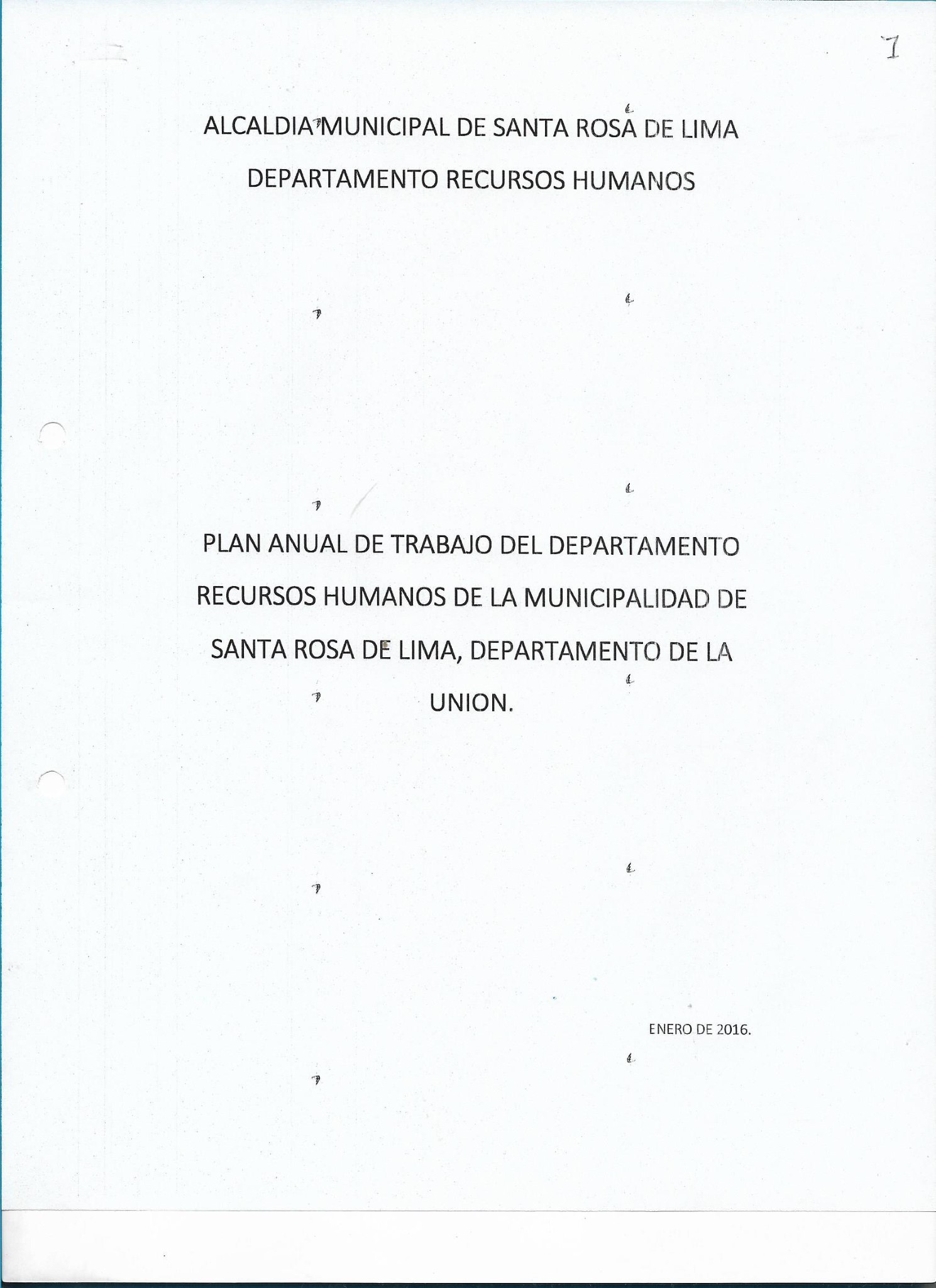 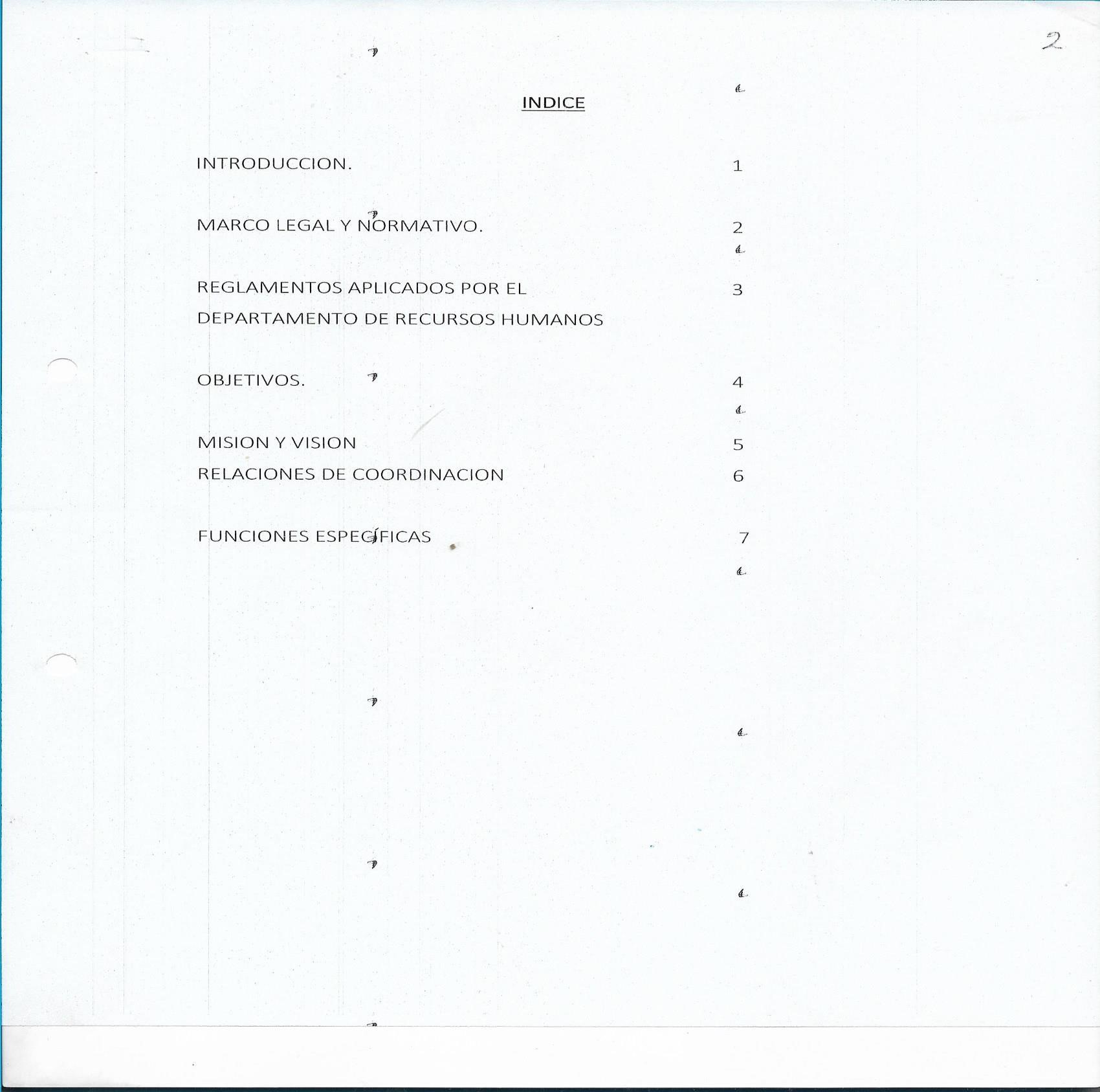 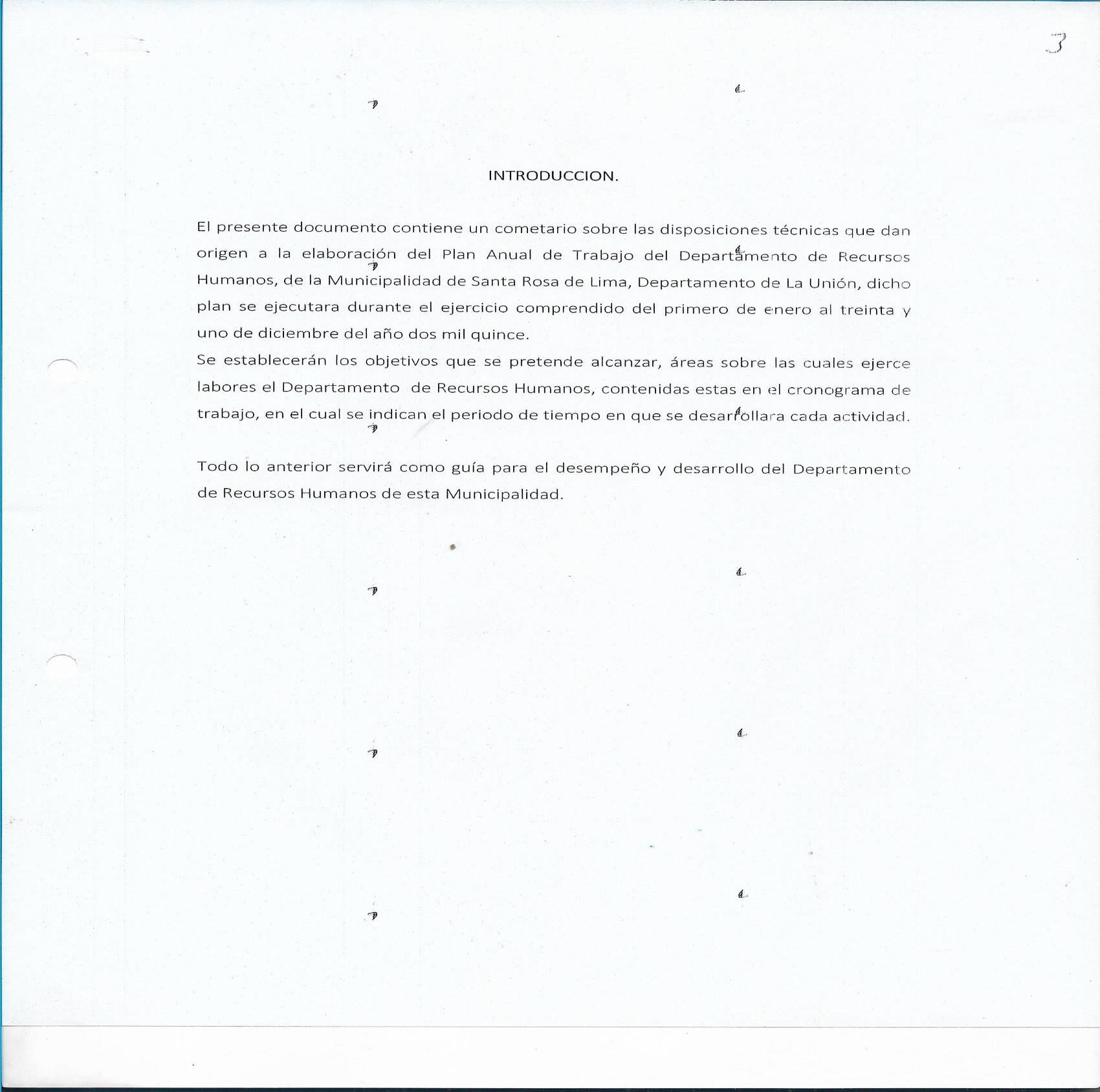 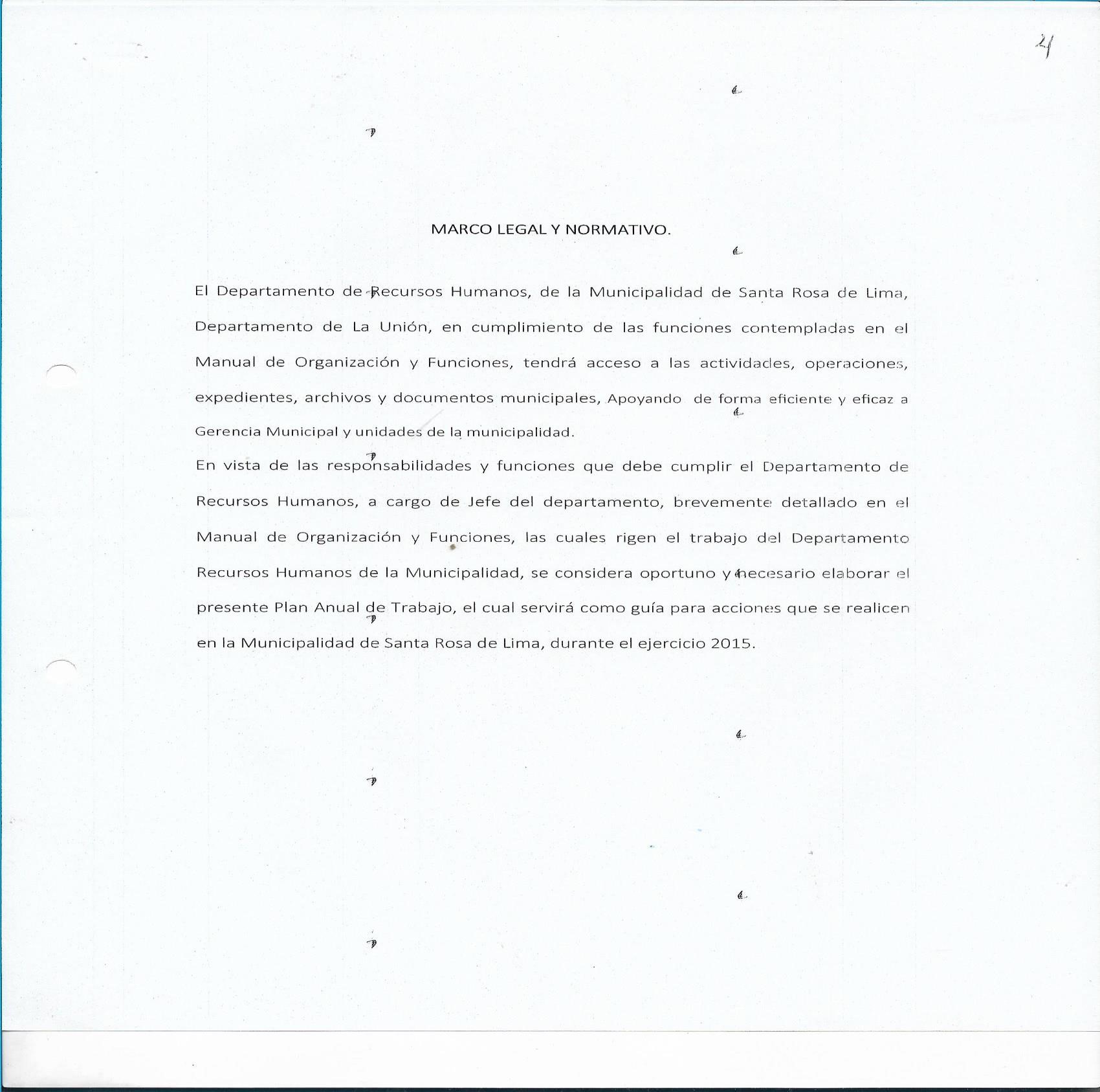 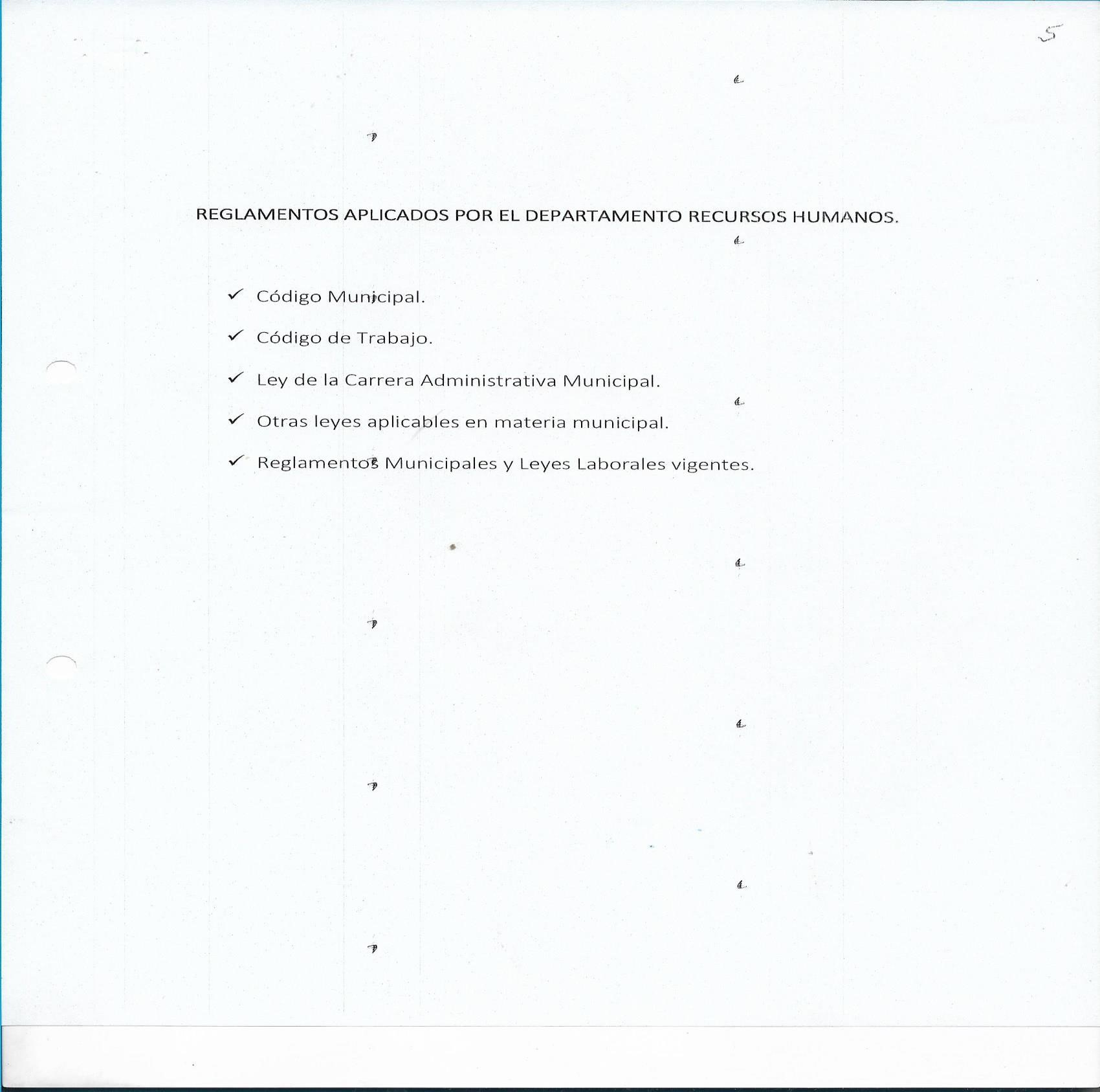 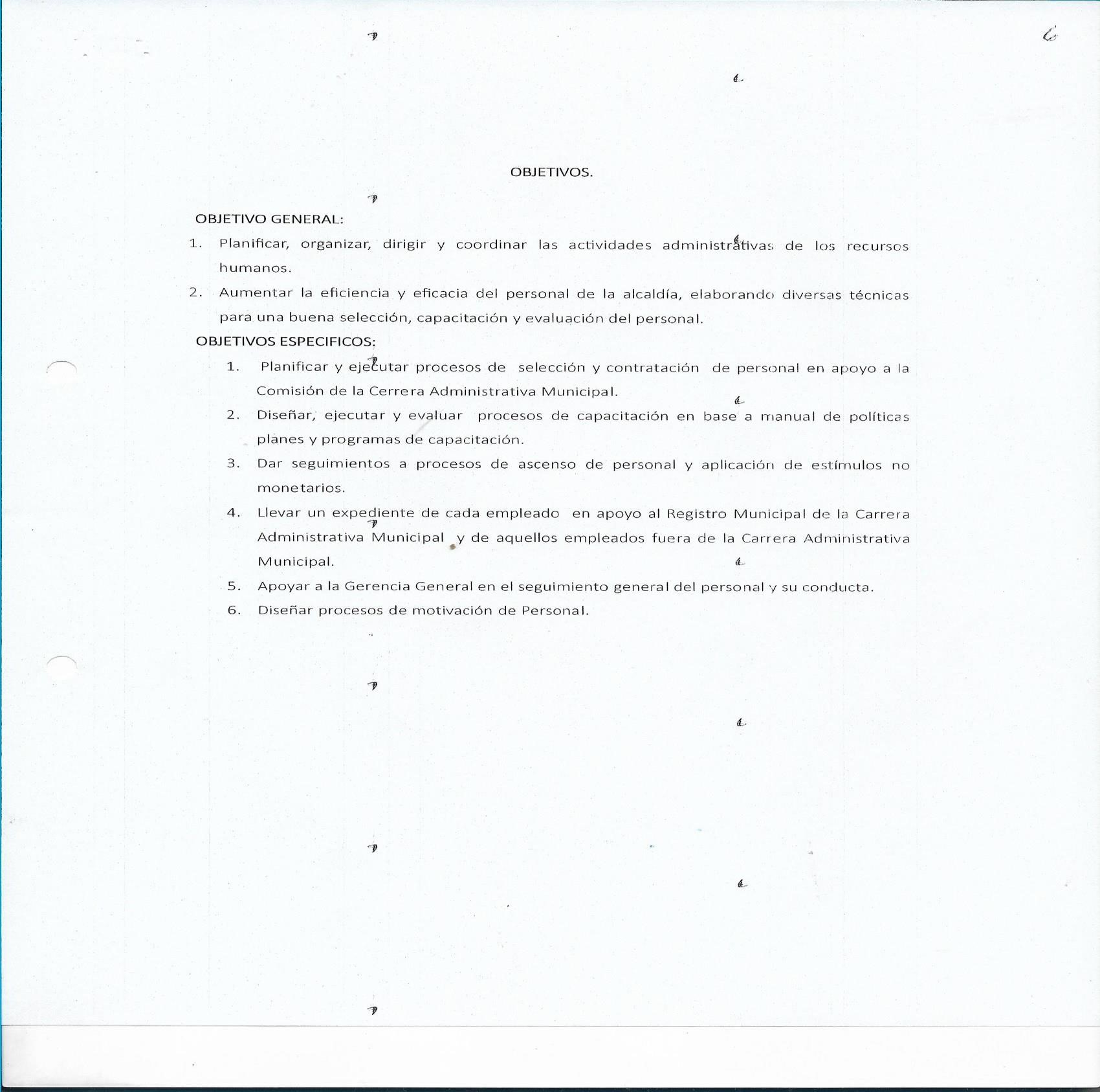 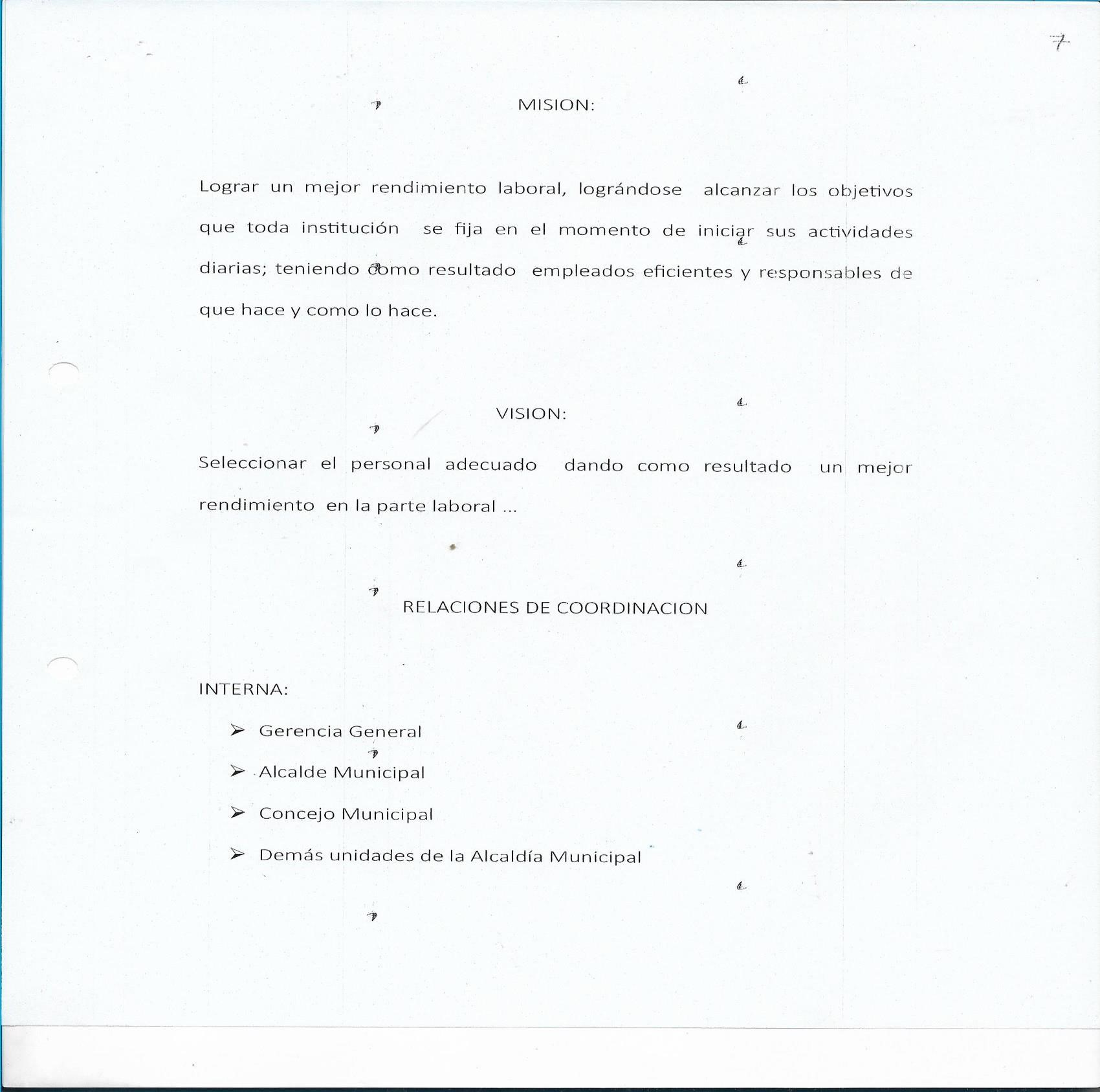 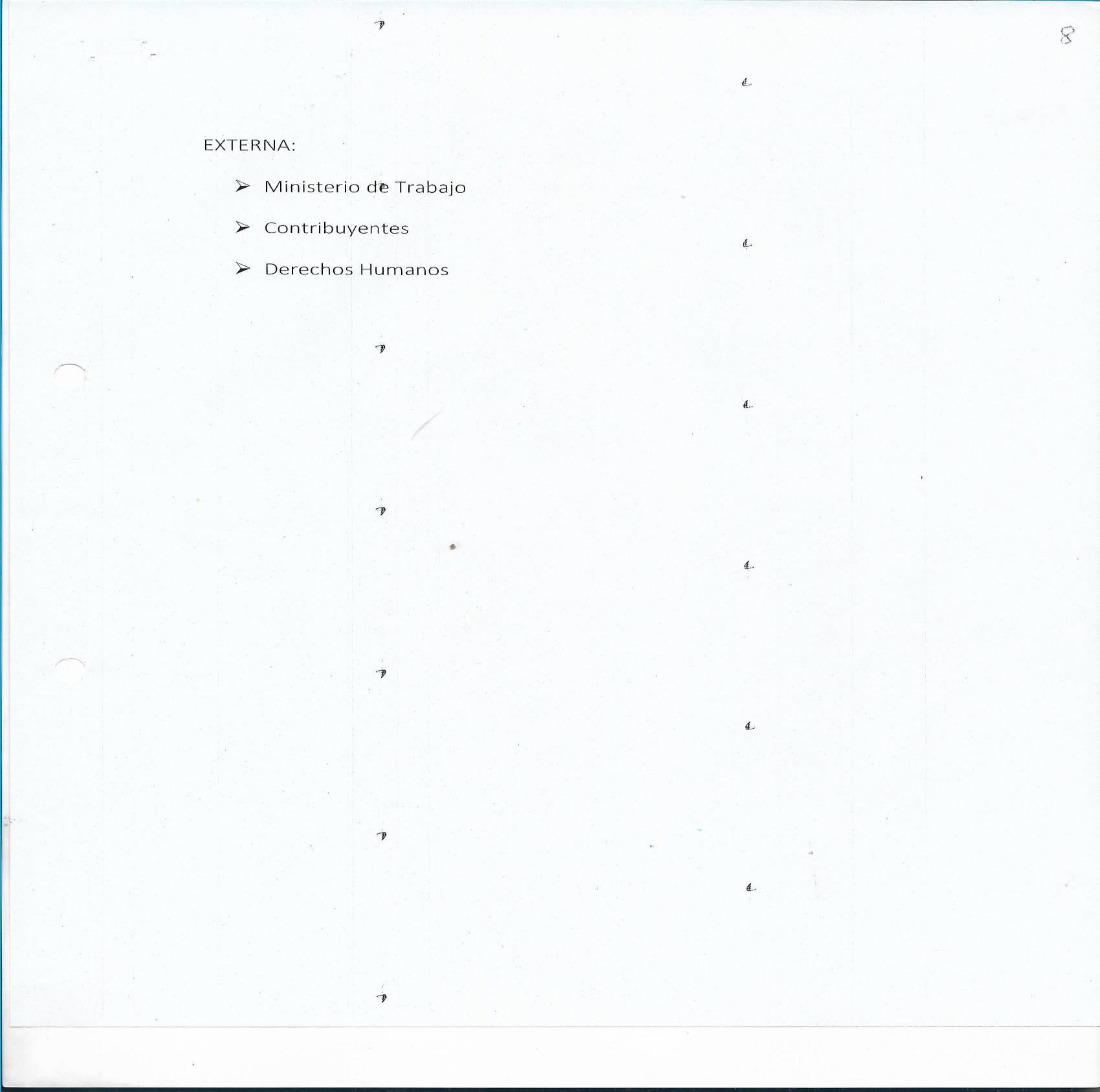 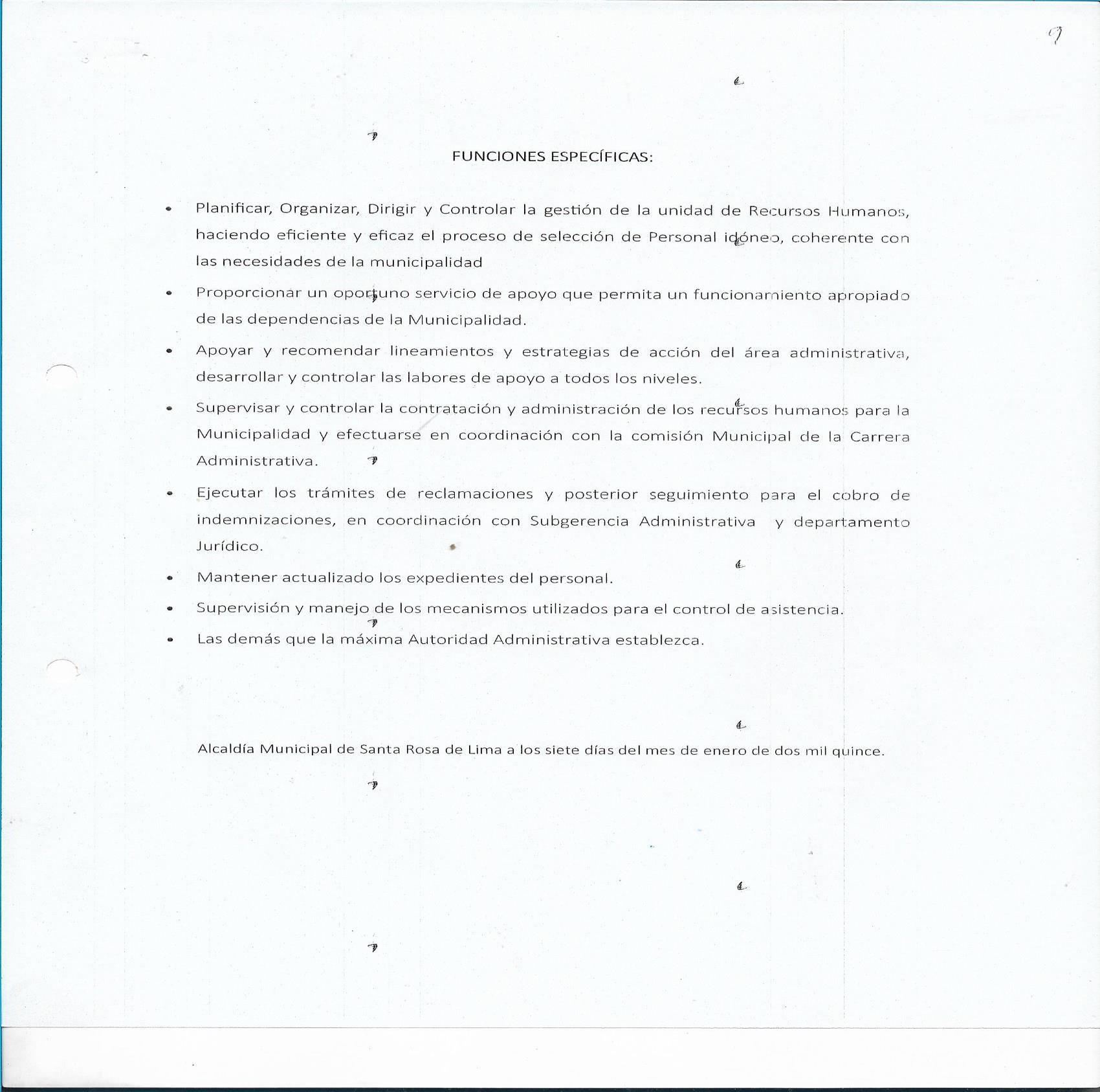 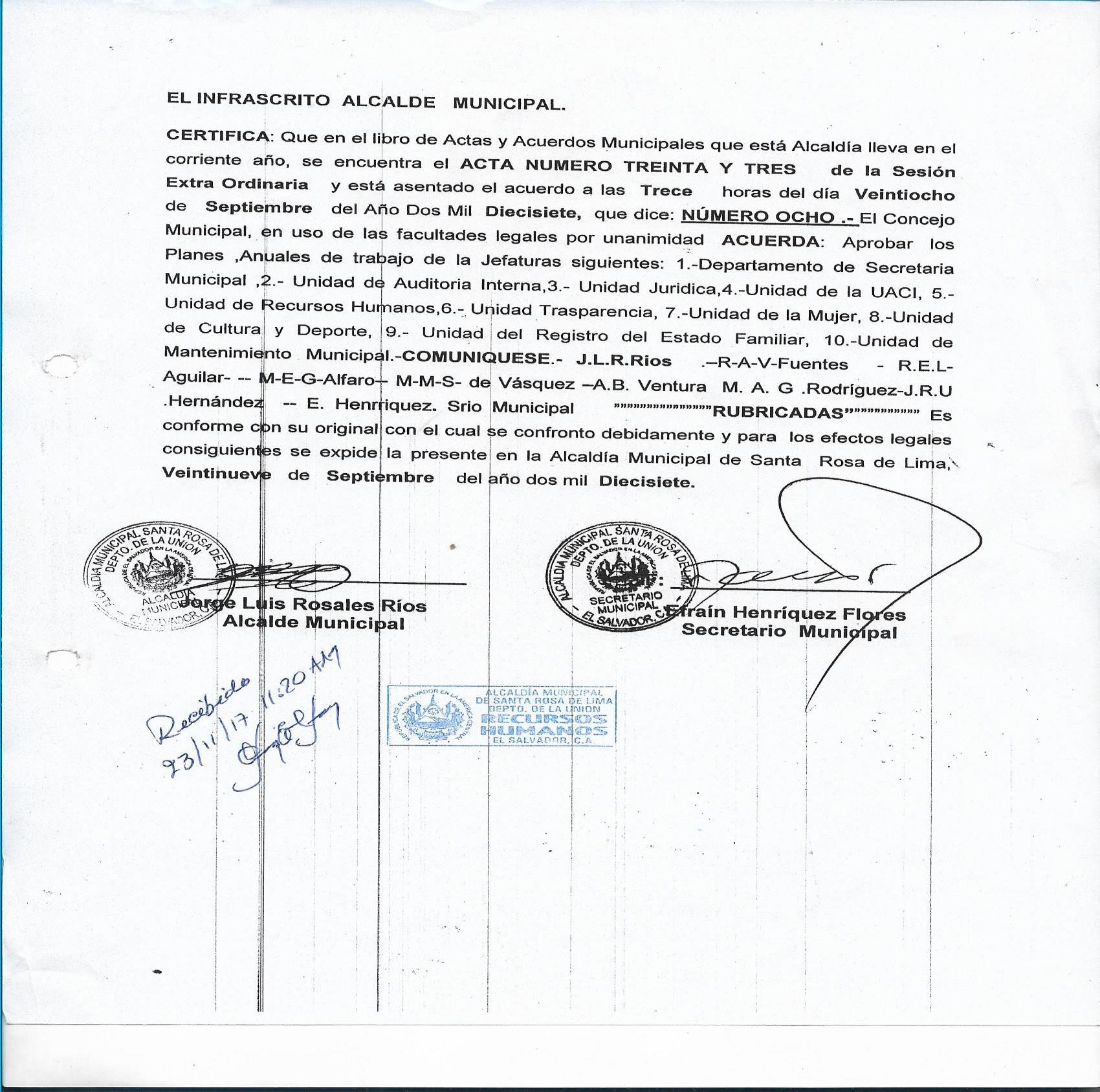 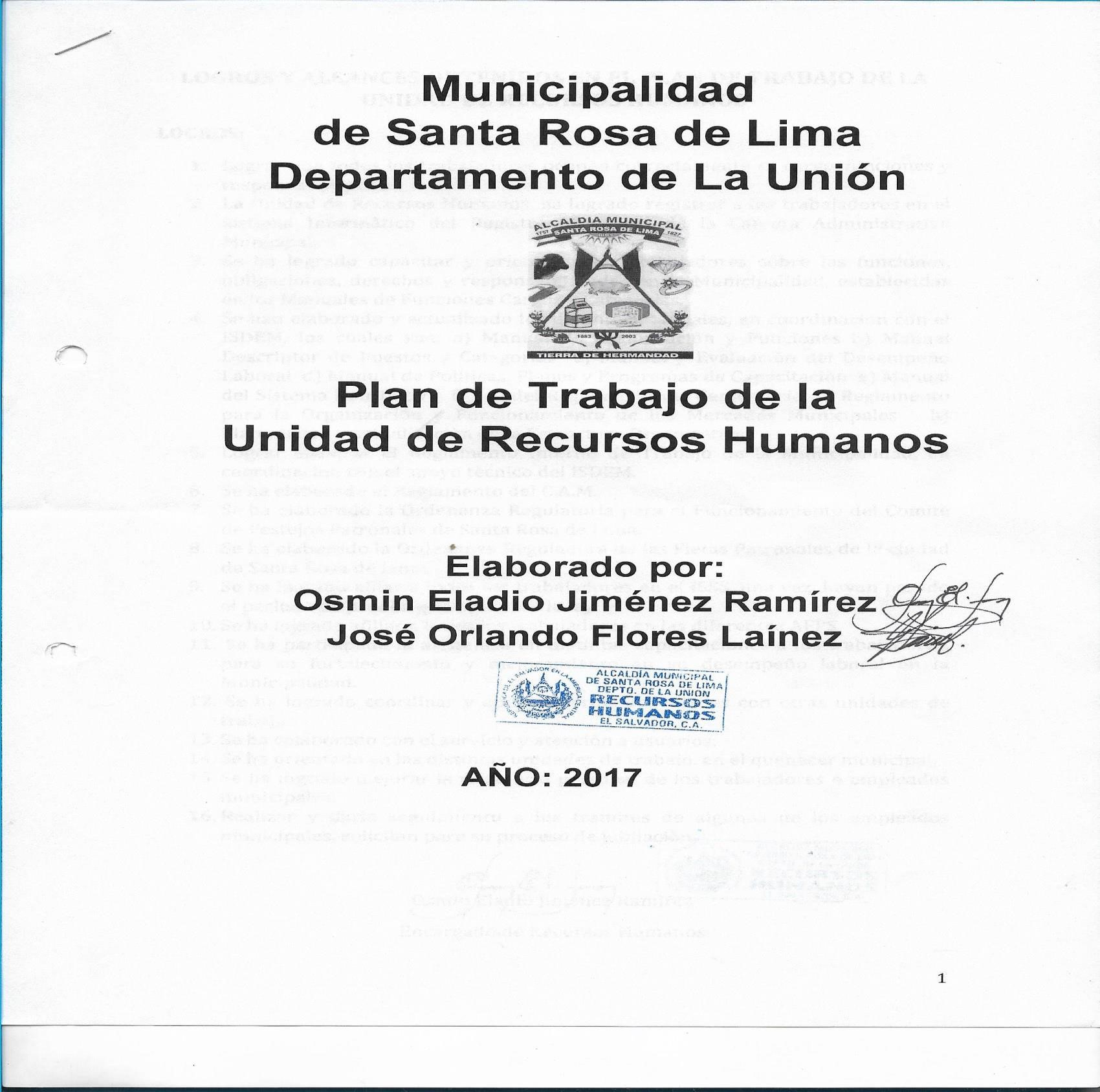 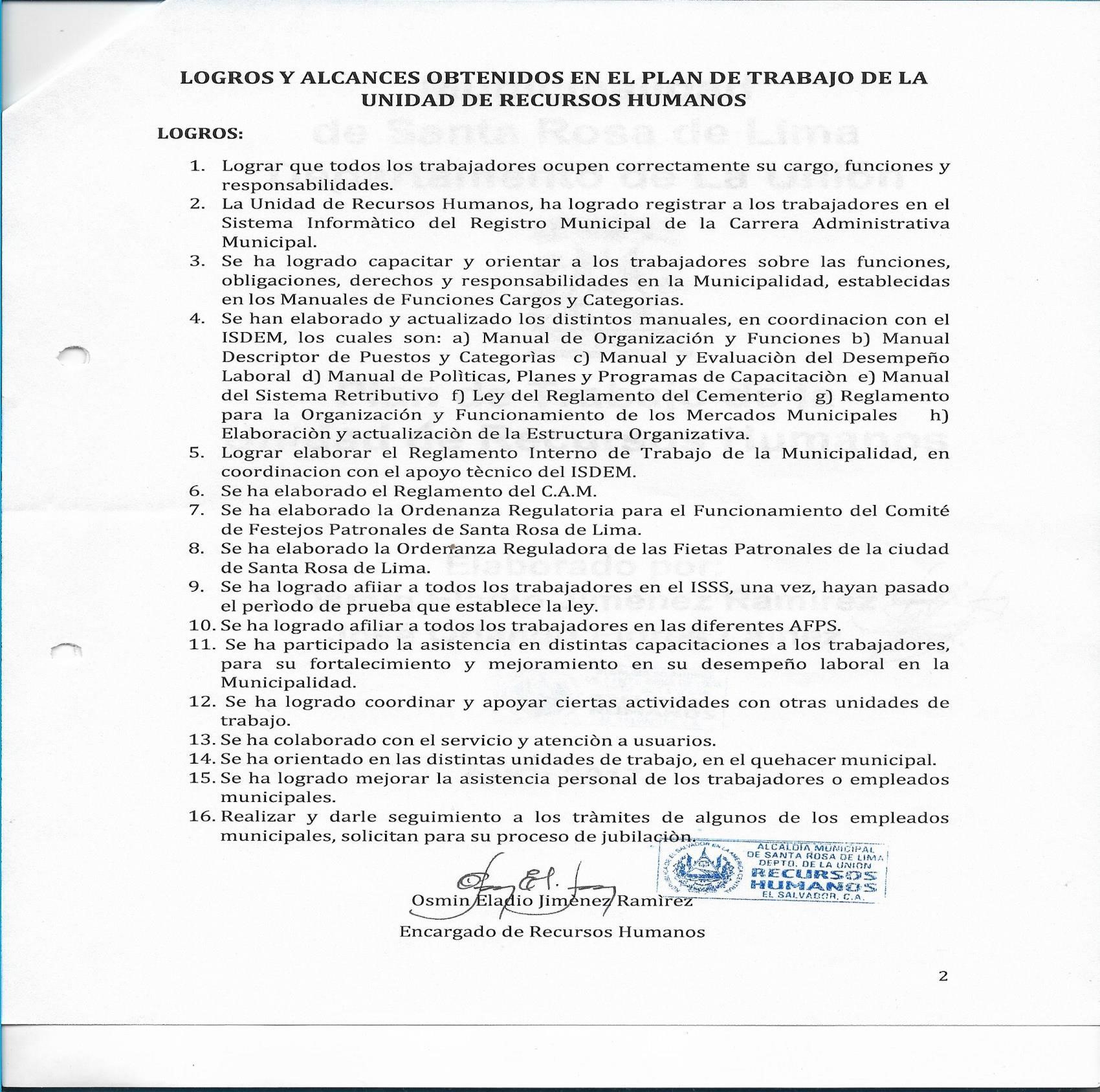 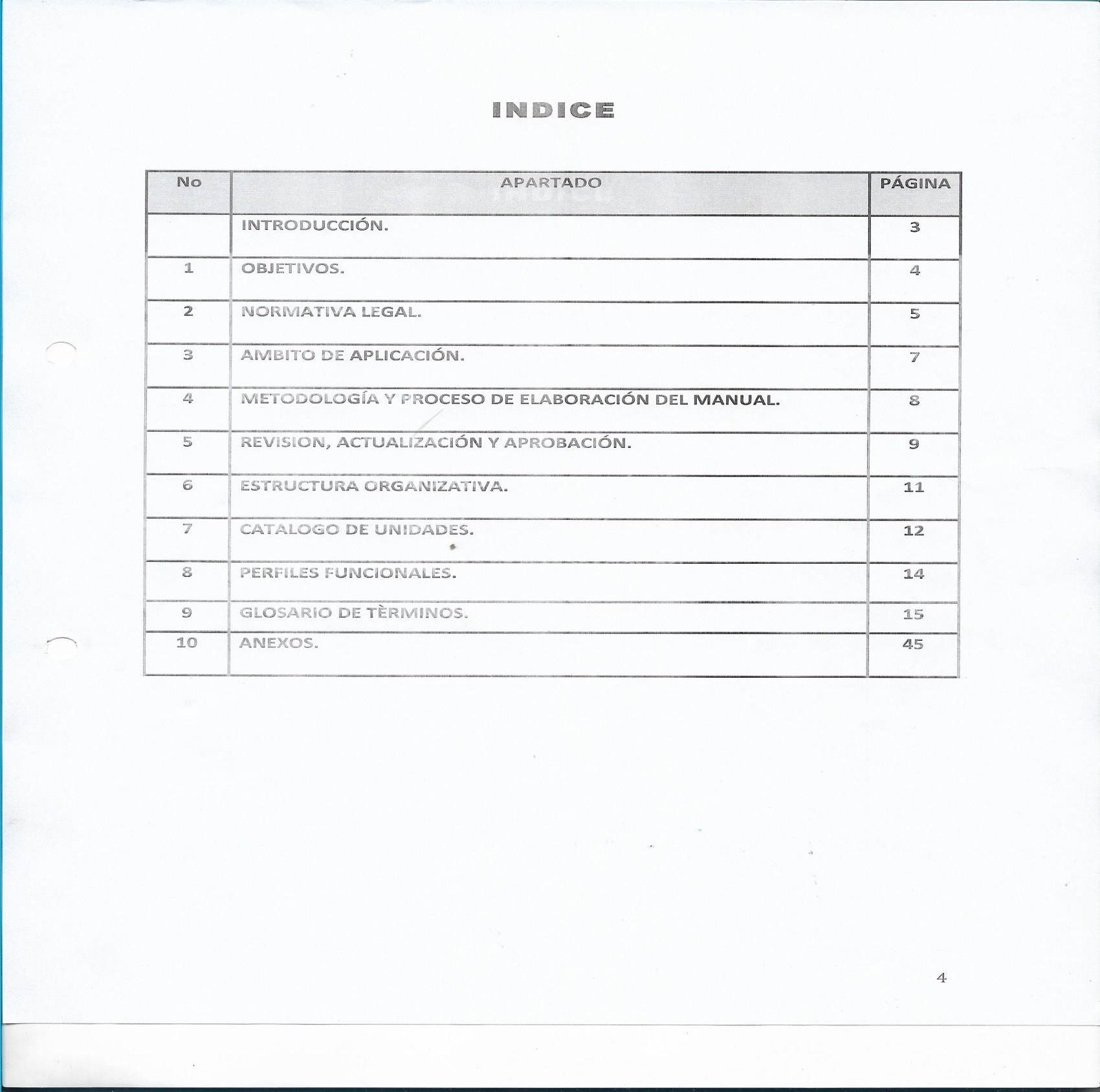 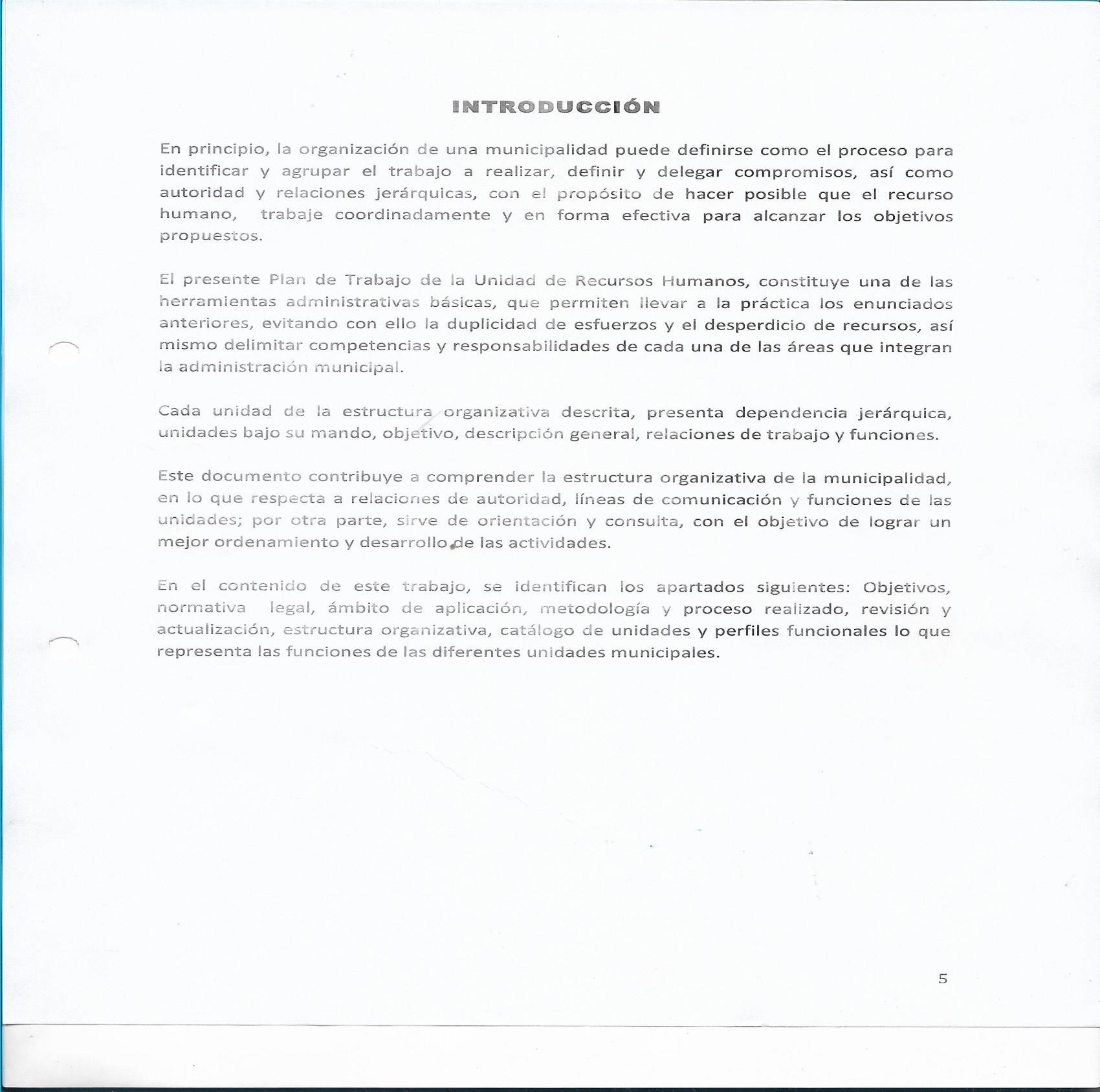 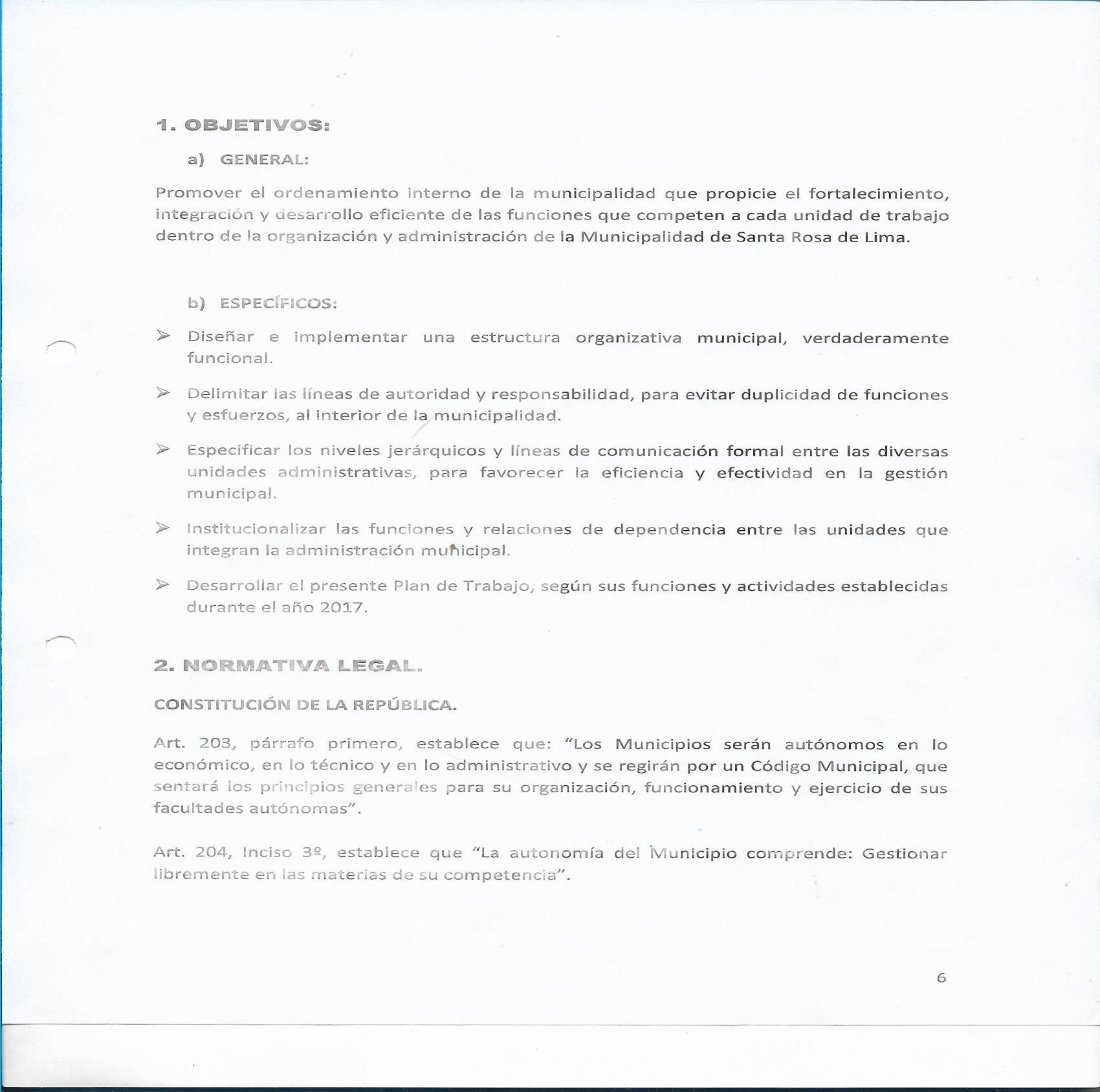 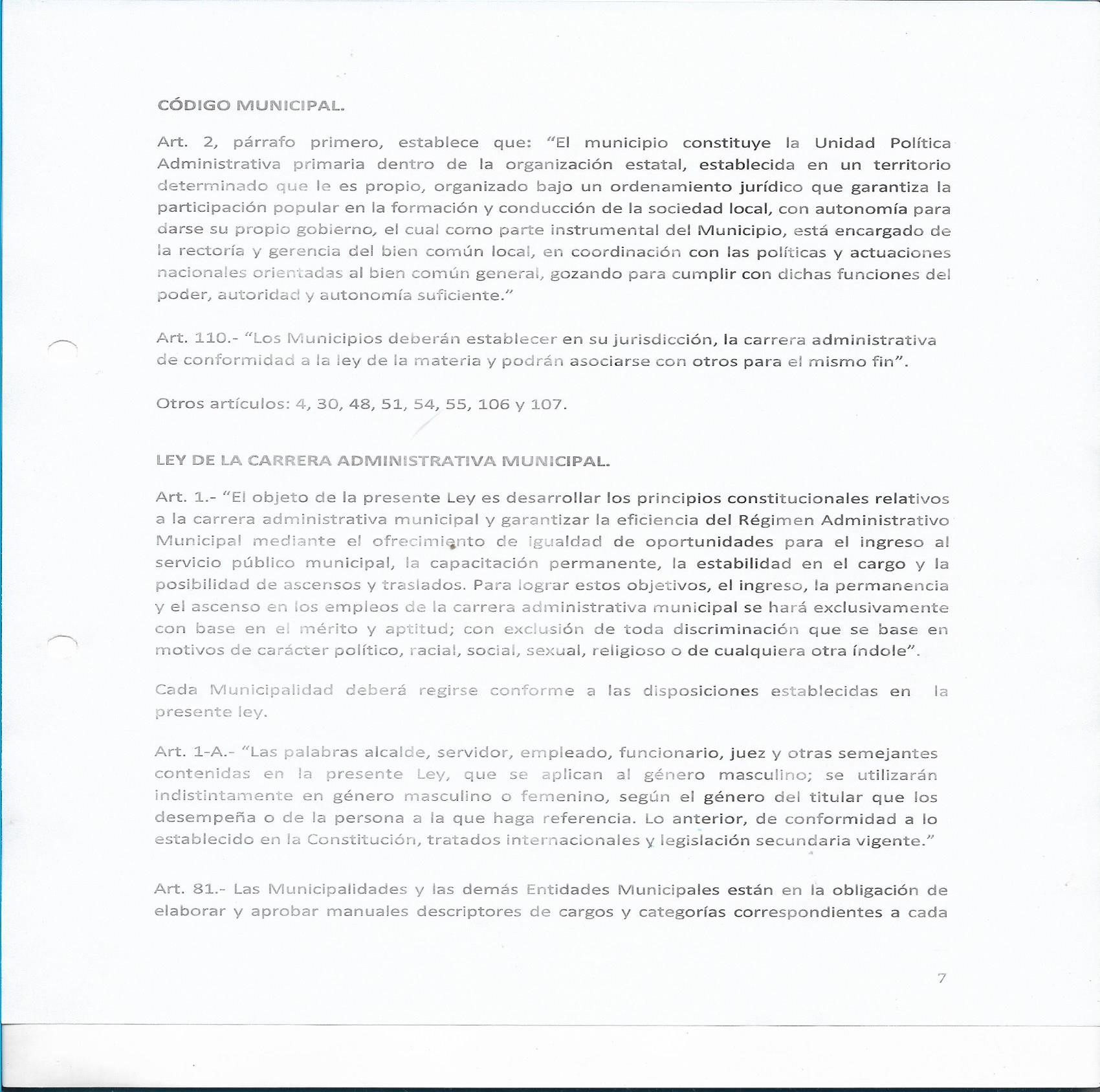 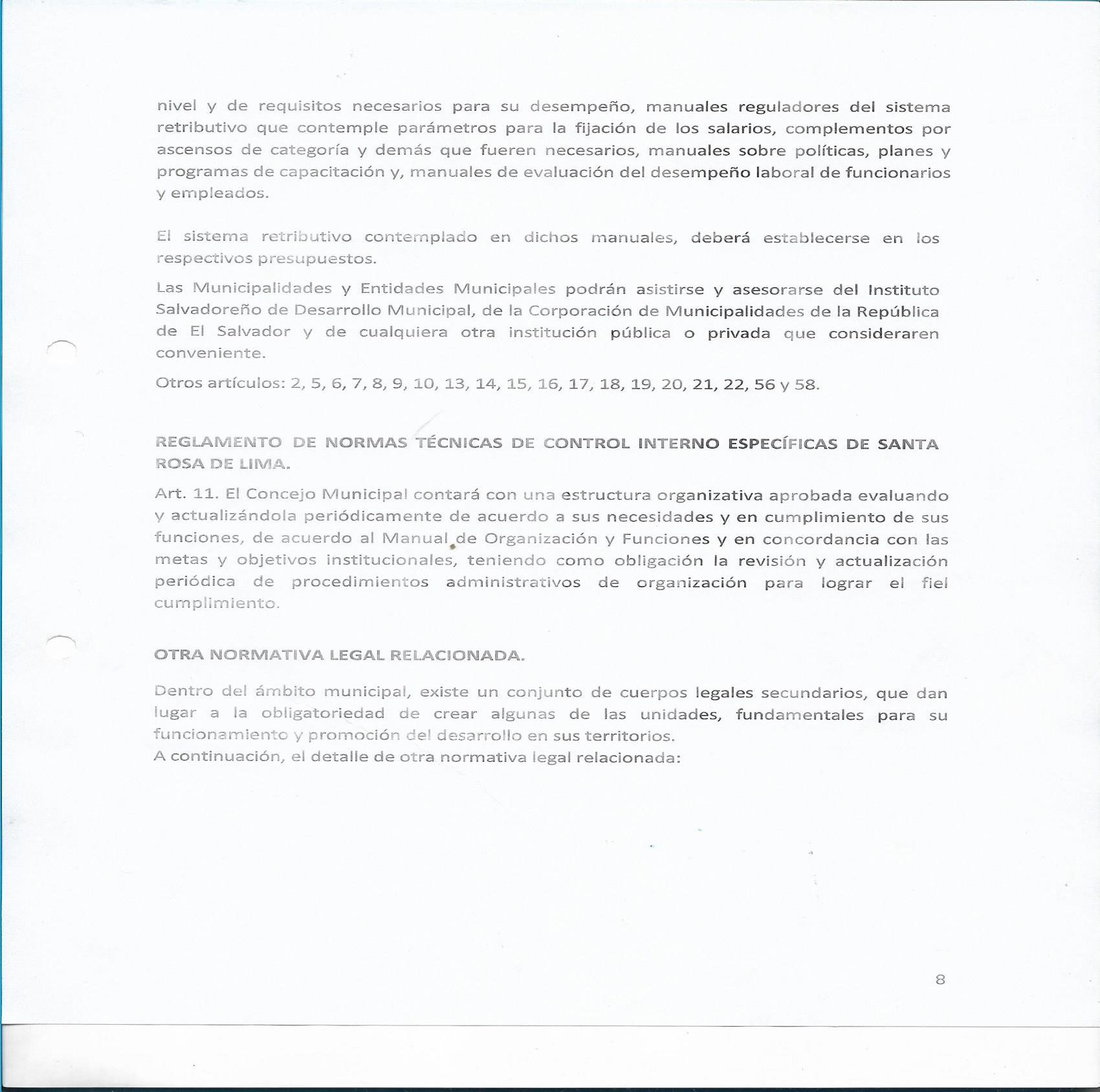 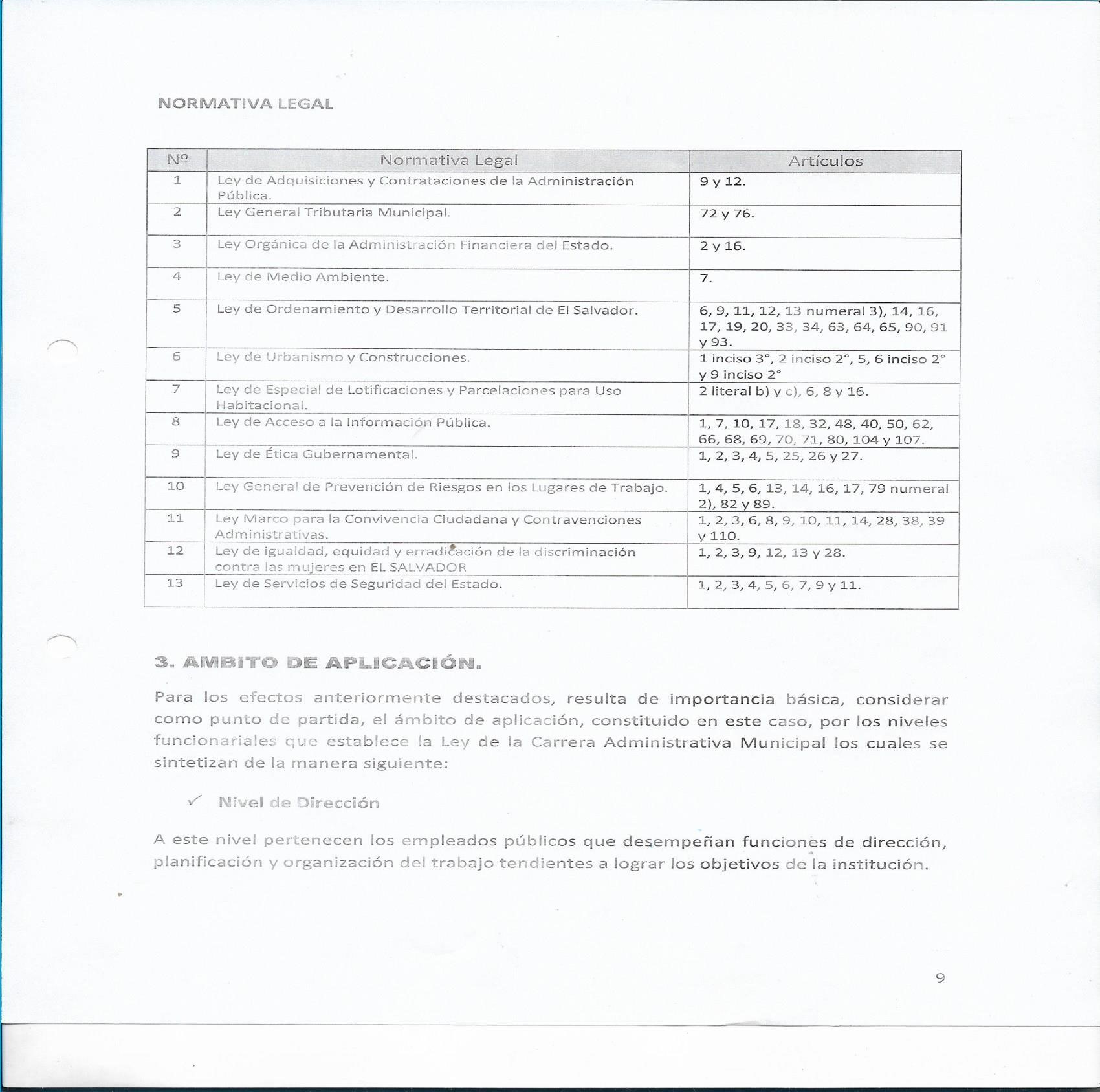 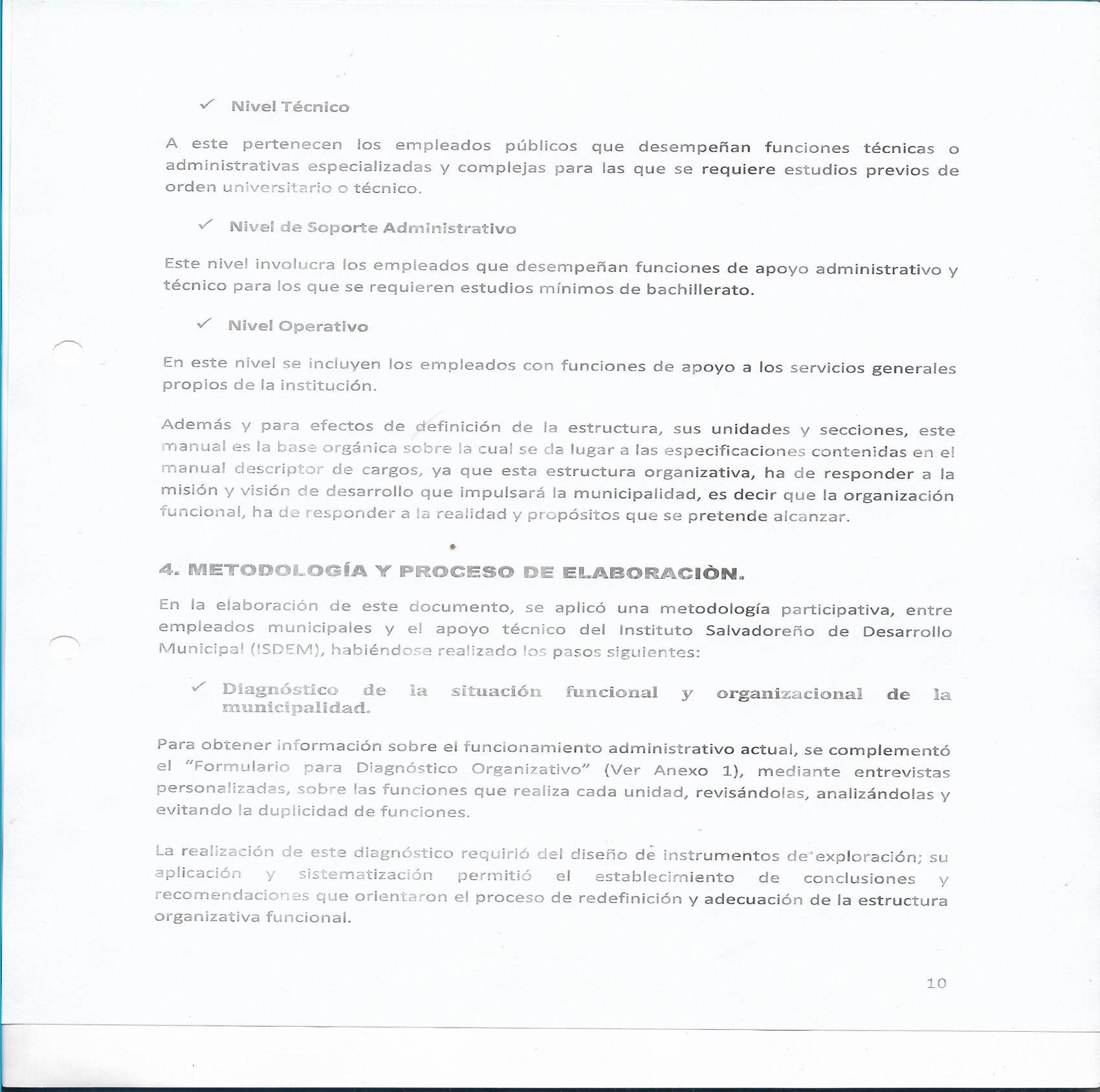 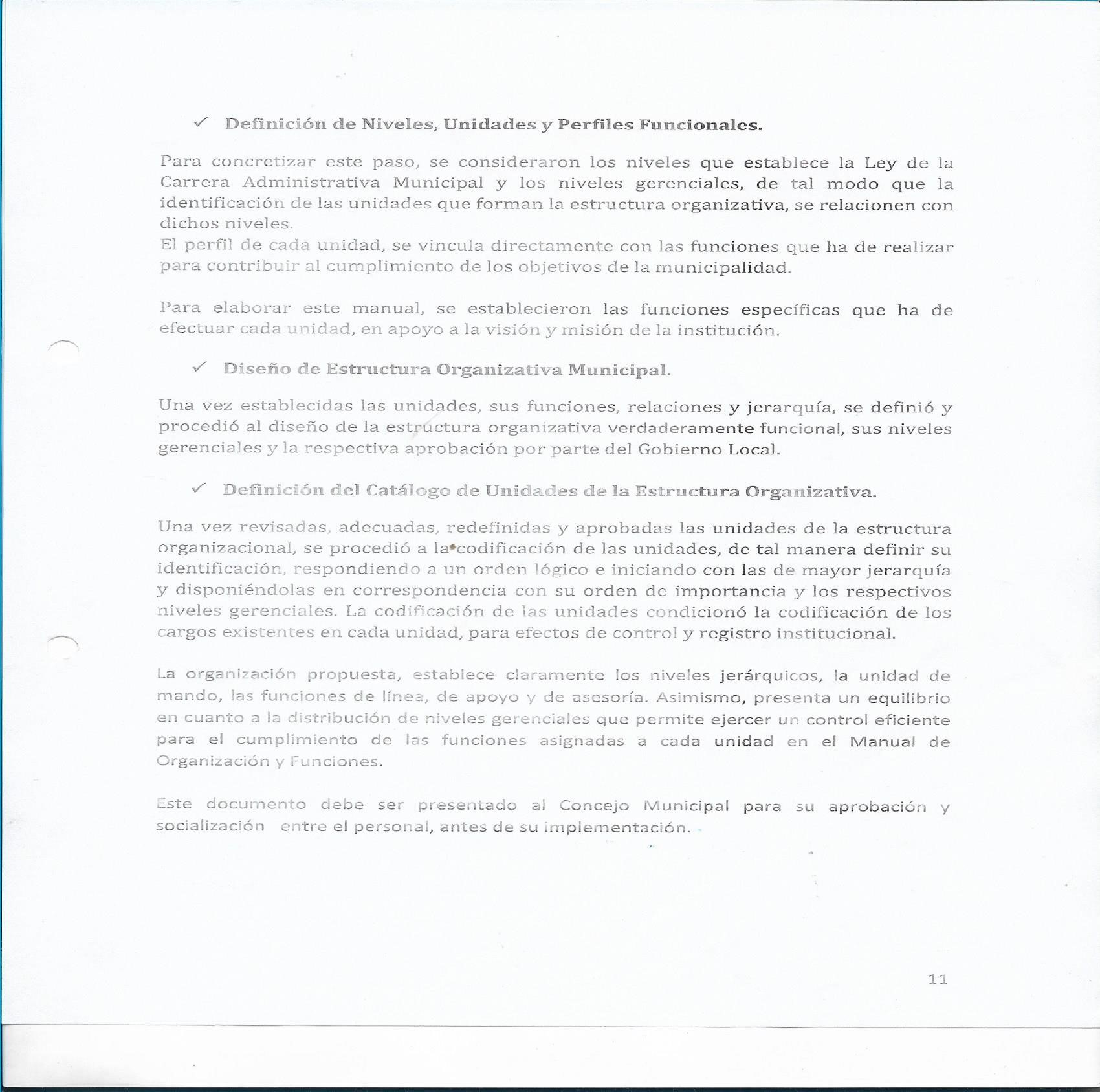 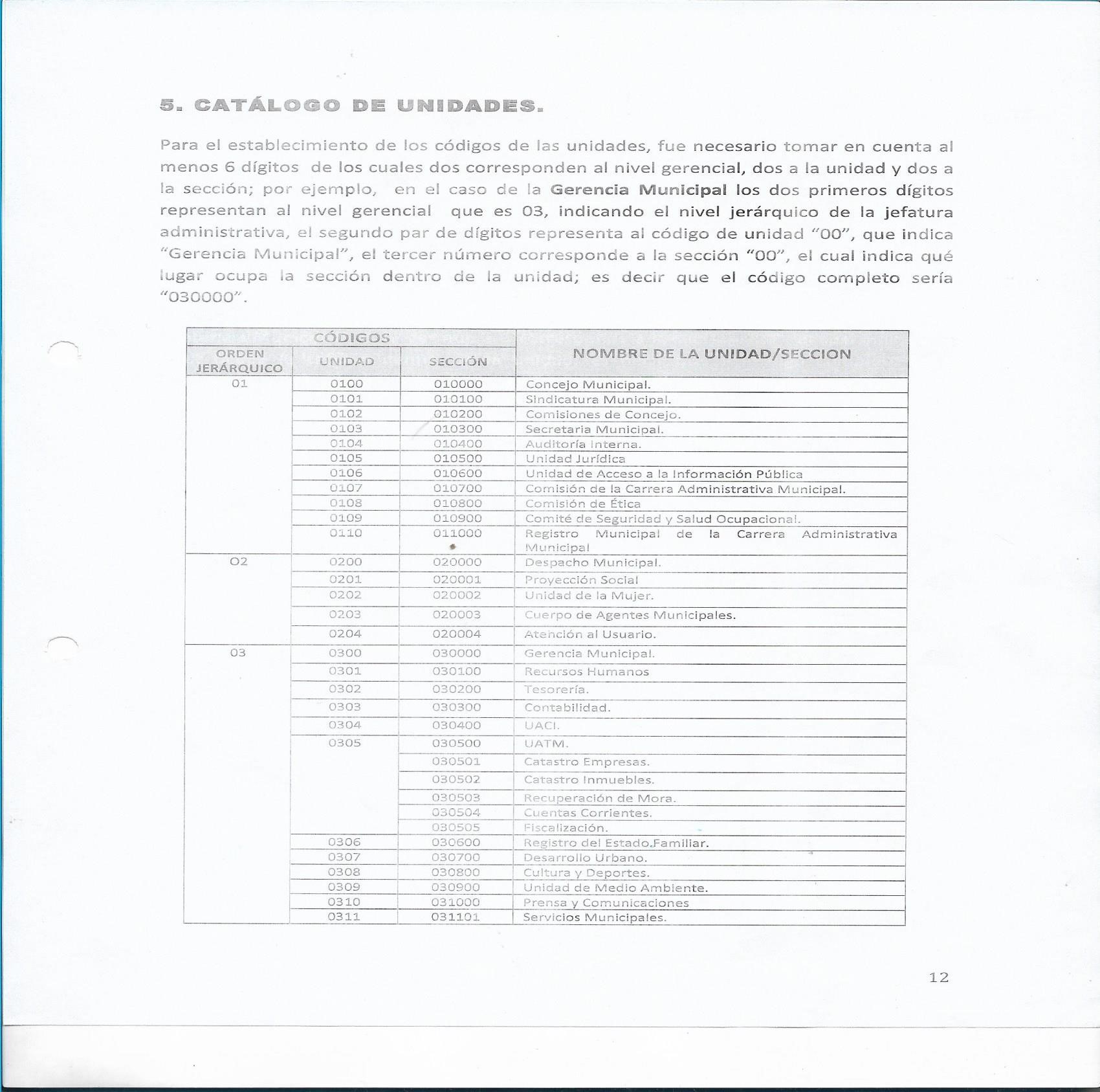 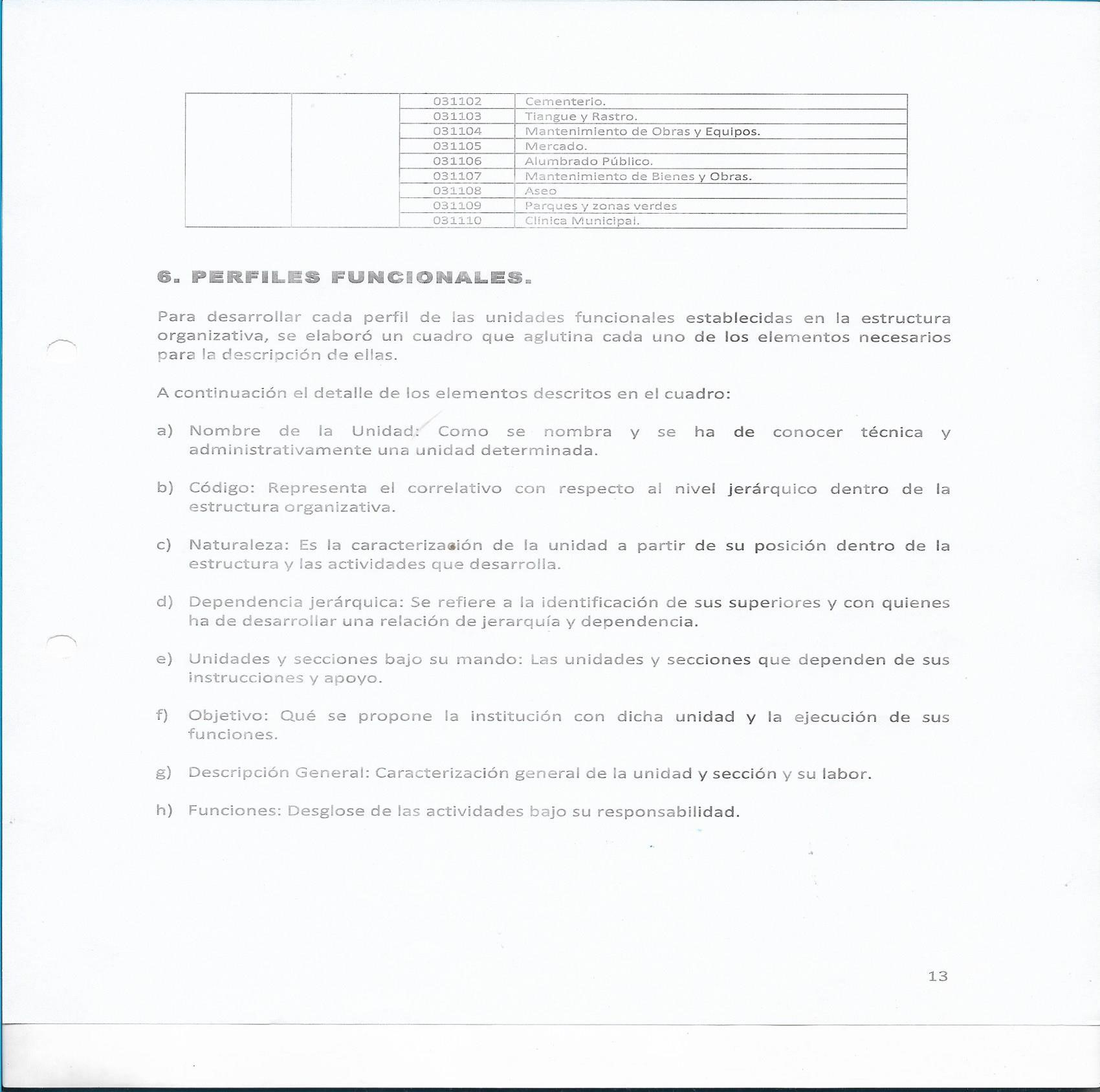 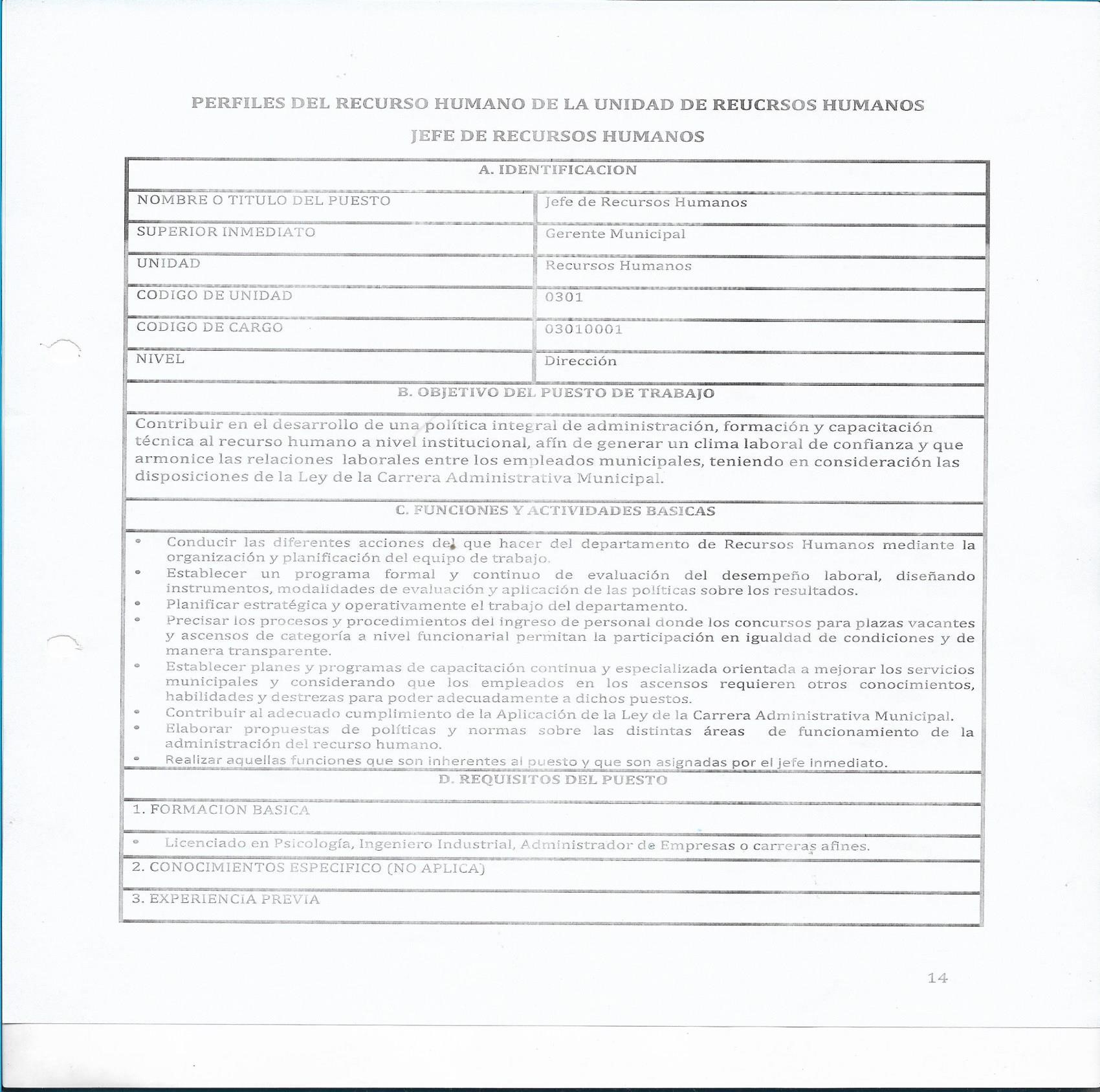 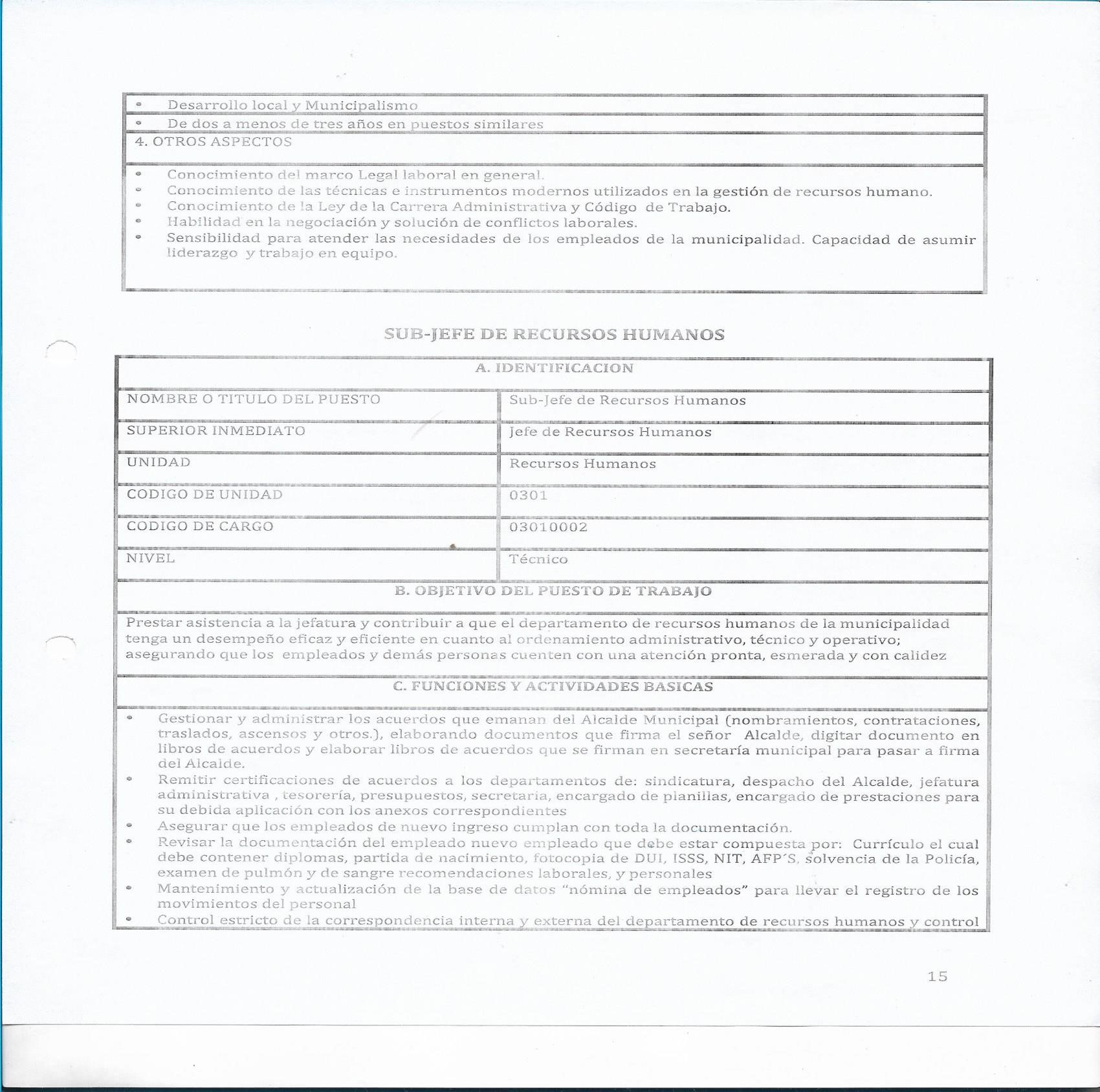 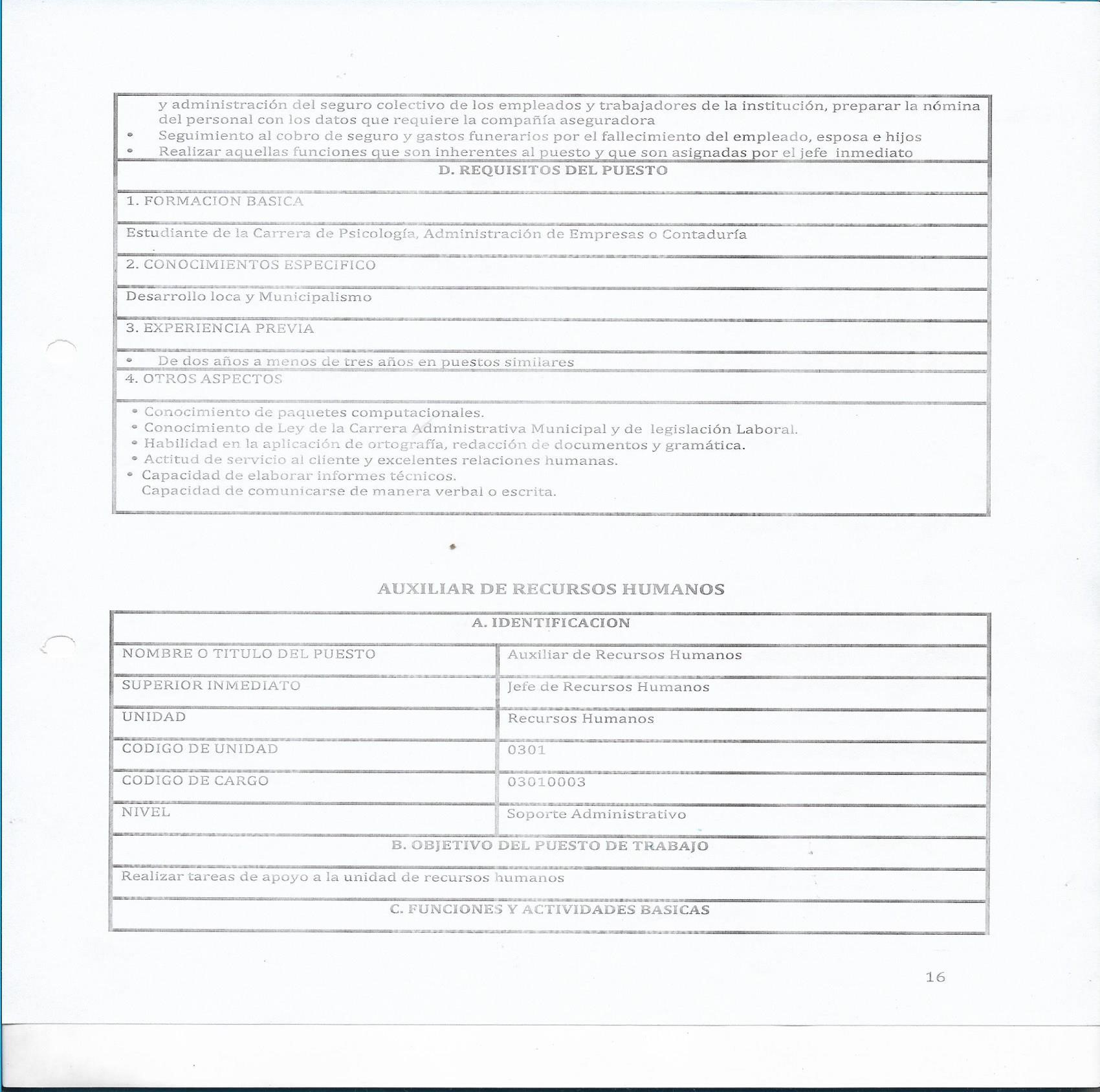 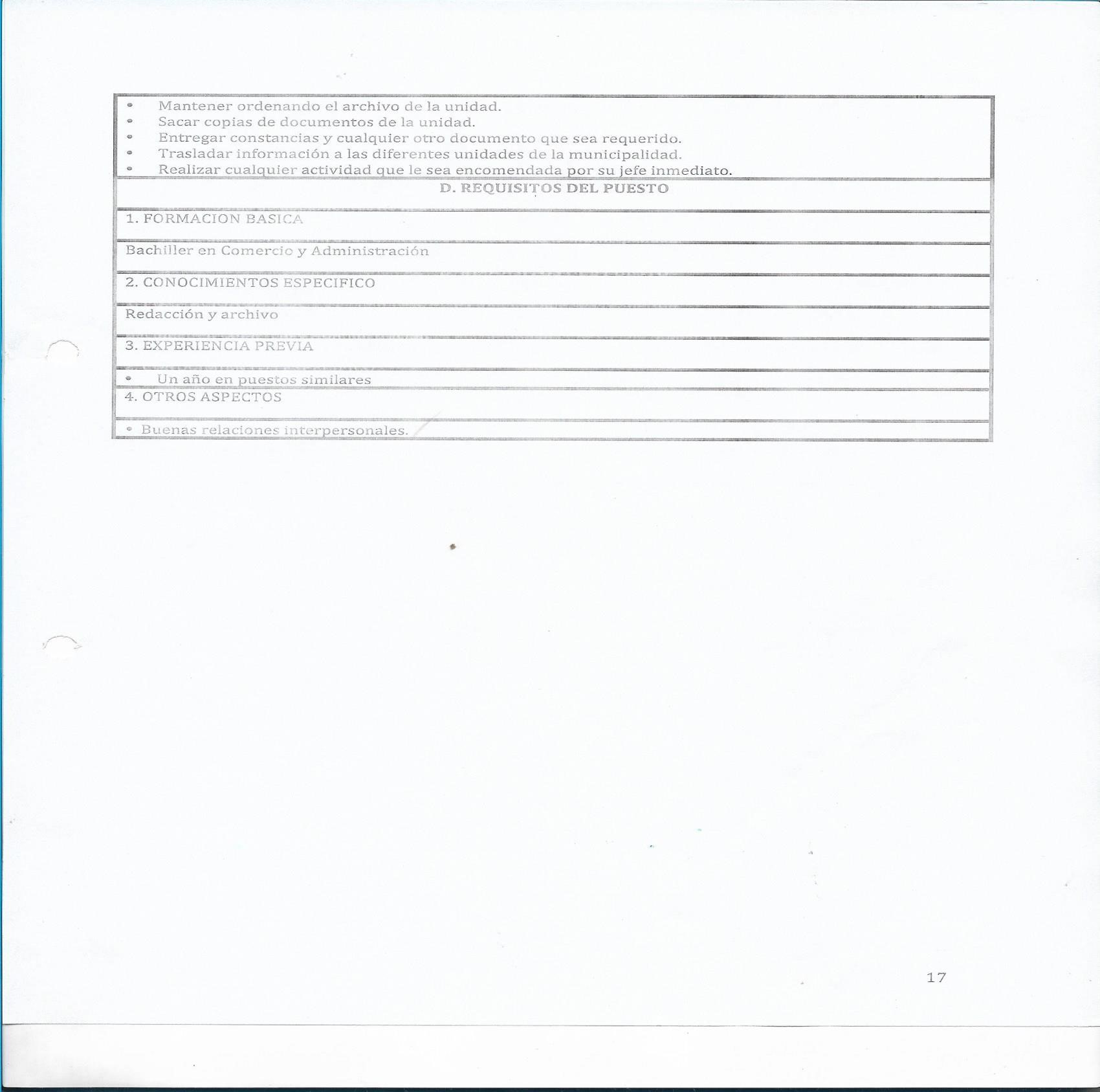  ALCALDÍA MUNICIPAL DE SANTA ROSA DE LIMA 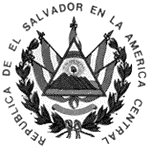 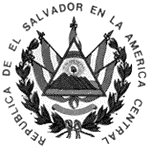 DEPARTAMENTO DE LA UNION. 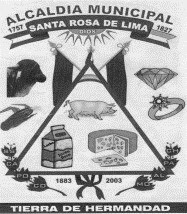 PLAN DE TRABAJO DE LA UNIDAD DE RECURSOS HUMANOS  COMPRENDIDO PARA EL AÑO 2018 Elaborado por: OSMIN ELADIO JIMENEZ RAMIREZ NAPOLEON BENJAMIN GONZALEZ GARCIA          ÍNDICE                                                                                	APARTADO 	PÁG. INTRODUCCION 	3 OBJETIVOS  	4 NORMATIVA LEGAL 	5 AMBITO DE APLICACIÓN 	7 METODOLOGIA Y PROCESO DE ELABORACION DEL MANUAL 	8 REVISION, ACTUALIZACION Y APROBACION 	9 ESTRUCTURA ORGANIZATIVA 	11 CATALOGO DE UNIDADES  	12 PERFILES FUNCIONALES 	14 GLOSARIO DE TERMINOS 15 ANEXOS 	45 INTRODUCCION En principio, la organización de una municipalidad puede definirse como el proceso para identificar y agrupar el trabajo a realizar, definir y delegar compromisos, así como autoridad y relaciones jerárquicas, con el propósito de hace posible que el Recurso Humano trabaje coordinadamente y en forma efectiva para alcanzar los objetivos propuestos. El presente plan de trabajo de la unidad de Recursos Humanos, constituye una de las herramientas administrativas básicas, que permiten llevar a la práctica los enunciados anteriores, evitando con ello la duplicidad de esfuerzos y el desperdicio de recursos, asimismo delimitar competencias y responsabilidades de cada una de las áreas que integran la administración municipal. Cada unidad de la estructura organizativa descrita, presenta dependencia jerárquica, unidades bajo su mando, objetivo, descripción general, relaciones de trabajo y funciones. Este documento contribuye a comprender la estructura organizativa de la municipalidad, en lo que respecta a relaciones de autoridad, líneas de comunicación en funciones de las unidades; por otra parte, sirve de orientación y consulta con el objetivo de lograr un mejor ordenamiento y desarrollo de las actividades. En el contenido de este trabajo, se identifican los apartados siguientes: Objetivos, normativa legal, ámbito de aplicación, metodología y proceso realizado, revisión y actualización, estructura organizativa, catálogo de unidades y perfiles funcionales, lo que representa las funciones de las diferentes unidades municipales.    OBJETIVOS: GENERAL. Promover el ordenamiento interno de la municipalidad, que propicie el fortalecimiento, integración y desarrollo eficiente de las funciones, que competen a cada unidad de trabajo dentro de la organización y administración de la Municipalidad de Santa Rosa de Lima. ESPECIFICOS. Diseñar e implementar una estructura organizativa municipal verdaderamente funcional. Delimitar las líneas de autoridad y responsabilidad, para evitar duplicidad de funciones y esfuerzos, al interior de la municipalidad. Especificar los niveles jerárquicos y líneas de comunicación formal entre las diversas unidades administrativas, para favorecer la eficiencia y efectividad en la gestión municipal. Institucionalizar las funciones y relaciones de dependencia entre las unidades que integran la administración municipal. Desarrollar el presente Plan de Trabajo, según sus funciones y actividades establecidas durante el año 2018.  NORMATIVA LEGAL. CONSTITUCION DE LA REPUBLICA. Art. 203, párrafo primero, establece que: “Los Municipios serán autónomos en lo económico, en lo técnico y en lo administrativo, y se regirán por un Código Municipal, que sentará los principios generales para su organización, funcionamiento y ejercicio de sus facultades autónomas”. Art. 204, inc. 3°, establece que “La Autonomía del municipio comprende: Gestionar libremente en las materias de su competencia. CODIGO MUNICIPAL. Art. 2, párrafo primero, establece que: “El Municipio constituye la Unidad Política Administrativa primaria dentro de la organización estatal, establecida en un territorio determinado que le es propio, organizado bajo un ordenamiento jurídico que garantiza la participación popular en la formación y conducción de la sociedad local, con autonomía para darse su propio gobierno, el cual como parte instrumental del Municipio está encargado de la rectoría y gerencia del bien común local, en coordinación con las políticas y actuaciones nacionales orientadas al bien común general, gozando para cumplir con dichas funciones del poder, autoridad y autonomía suficiente.” Art. 110. “Los municipios deberán establecer en su jurisdicción la carrera administrativa de conformidad a la ley de la materia y podrán asociarse con otros para el mismo fin.” Otros artículos: 4, 30, 48, 51, 54, 55,106 y 107. LEY DE LA CARRERA ADMINISTRATIVA MUNICIPAL. Art. 1.- “EL OBJETO DE LA PRESENTE LEY ES DESARROLLAR LOS PRINCIPIOS CONSTITUCIONALES RELATIVOS A LA CARRERA ADMINISTRATIVA MUNICIPAL Y GARANTIZAR LA EFICIENCIA DEL RÉGIMEN ADMINISTRATIVO MUNICIPAL MEDIANTE EL OFRECIMIENTO DE IGUALDAD DE OPORTUNIDADES PARA EL INGRESO AL SERVICIO PÚBLICO MUNICIPAL, LA CAPACITACIÓN PERMANENTE, LA ESTABILIDAD EN EL CARGO Y LA POSIBILIDAD DE ASCENSOS Y TRASLADOS. PARA LOGRAR ESTOS OBJETIVOS, EL INGRESO, LA PERMANENCIA Y EL ASCENSO EN LOS EMPLEOS DE LA CARRERA ADMINISTRATIVA MUNICIPAL SE HARÁ EXCLUSIVAMENTE CON BASE EN EL MÉRITO Y APTITUD; CON EXCLUSIÓN DE TODA DISCRIMINACIÓN QUE SE BASE EN MOTIVOS DE CARÁCTER POLÍTICO, RACIAL, SOCIAL, SEXUAL, RELIGIOSO O DE CUALQUIERA OTRA ÍNDOLE.  CADA MUNICIPALIDAD DEBERÁ REGIRSE CONFORME A LAS DISPOSICIONES ESTABLECIDAS EN LA PRESENTE LEY.” Art. 1.A.- LAS PALABRAS ALCALDE, SERVIDOR, EMPLEADO, FUNCIONARIO, JUEZ Y OTRAS SEMEJANTES CONTENIDAS EN LA PRESENTE LEY, QUE SE APLICAN AL GÉNERO MASCULINO; SE ENTENDERÁN COMPRENDER Y SE UTILIZARÁN INDISTINTAMENTE EN GÉNERO MASCULINO O FEMENINO, SEGÚN EL GÉNERO DEL TITULAR QUE LOS DESEMPEÑA O DE LA PERSONA A LA QUE HAGA REFERENCIA. LO ANTERIOR, DE CONFORMIDAD A LO ESTABLECIDO EN LA CONSTITUCIÓN, TRATADOS INTERNACIONALES Y LEGISLACIÓN SECUNDARIA VIGENTE. Art.- 81.- Las Municipalidades y las demás Entidades Municipales están en la obligación de elaborar y aprobar manuales descriptores de cargos y categorías correspondientes a cada nivel y de requisitos necesarios para su desempeño; manuales reguladores del sistema retributivo que contemple parámetros para la fijación de los salarios, complementos por ascensos de categoría y demás que fueren necesarios; manuales sobre políticas, planes y programas de capacitación y; manuales de evaluación del desempeño laboral de funcionarios y empleados.  El sistema retributivo contemplado en los respectivos manuales deberá establecerse en los respectivos presupuestos. Las Municipalidades y Entidades Municipales podrán asistirse y asesorarse del Instituto Salvadoreño de Desarrollo Municipal, de la Corporación de Municipalidades de la República de El Salvador y de cualquiera otra institución pública o privada que consideraren conveniente. Otros artículos: 2,5,6,7,8,9,10,13,14,15,16,17,18,19,20,21,22,56 y 58. REGLAMENTO DE NORMAS TECNICAS DE CONTROL INTERNO ESPECÍFICAS DE SANTA ROSA DE LIMA. Art. 11. El Concejo Municipal contará con una estructura organizativa aprobada evaluando y actualizándola periódicamente de acuerdo a sus necesidades y en cumplimiento de sus funciones, de acuerdo al Manual de Organización y Funciones y en concordancia con las metas y objetivos institucionales, teniendo como obligación la revisión y actualización periódica de procedimientos administrativos de organización para logar el fiel cumplimiento. OTRA NORMATIVA LEGAL RELACIONADA. Dentro del ámbito municipal, existe un conjunto de cuerpos legales secundarios, que dan lugar a la obligatoriedad de crear alguna de las unidades, fundamentales para su funcionamiento y promoción del desarrollo en sus territorios. A continuación, el detalle de otra normativa legal relacionada: AMBITO DE APLICACIÓN. Para los efectos anteriormente destacados, resulta de importancia básica, considerar como punto de partida, el ámbito de aplicación, constituido en este caso, por los niveles funcionales que estable la Ley de la Carrera Administrativa Municipal, los cuales se sintetizan de la manera siguiente: Nivel de Dirección  A este nivel pertenecen los servidores públicos que desempeñan funciones de dirección, planificación y organización del trabajo tendientes a lograr los objetivos de la institución. Nivel Técnico  A este nivel pertenecen los servidores públicos que desempeñan funciones técnicas o administrativas especializadas y complejas para las que se requiere estudios previos de orden universitario o técnico. Nivel de soporte administrativo  A este nivel de soporte administrativo pertenecen los empleados que desempeñan funciones de apoyo administrativo y técnico para los que se requieren estudios mínimos de bachillerato. Nivel operativo  A este nivel pertenecen los empleados con funciones de apoyo a los servicios generales propios de la institución. Además y para efectos de definición de la estructura, sus unidades y secciones, este manual es la base orgánica sobre la cual se da lugar a las especificaciones contenidas en el manual descriptor de cargos, ya que esta estructura organizativa, ha de responder a la misión y visión de desarrollo que impulsará la municipalidad, es decir, que la organización funcional ha de responder a la realidad y propósito que se pretende alcanzar. PROCESO DE ELABORACIÓN DEL MANUAL  Diagnóstico de la situación de los cargos por unidades funcionales Para la elaboración del diagnóstico se hará un levantamiento de información de cada uno de los puestos de trabajo de la municipalidad, considerando el manual de organización y funciones actualizado; para este fin es necesario identificar las actividades diarias, periódicas y eventuales que cada empleado realiza, de tal manera que la información recolectada se pueda confrontar con lo establecido formalmente y sobre esa base proponer las adecuaciones que contribuyan a asegurar que no se presente la concentración de funciones. Además ha de identificarse las relaciones que establece tanto de apoyo como las de orden jerárquico, así como aquellos conocimientos, habilidades y destrezas que demanda el cargo.   Para efectos de la recolección de información será fundamental el diseño de instrumentos de exploración y actuar sobre la base de un plan y programa de trabajo que asegure la disponibilidad del personal tanto para la obtención de documentación existente como para  la recolección de información que brindarán directamente los empleados de la municipalidad. Definición de los perfiles por cargos, categorías y nivel funcionarial La información obtenida en el diagnóstico, son insumos para la elaboración de los perfiles por cargos, categorías, niveles funcionariales y gerenciales de la municipalidad. Para desarrollar cada perfil, es necesario elaborar  un cuadro que recoja  cada uno de los elementos necesarios para la descripción los cargos de la organización municipal; este cuadro debe recoger como mínimo la siguiente información: nombre o título del puesto, superior inmediato, unidad, código de unidad, nivel, número de cargos, objetivo del puesto de trabajo, funciones y actividades básicas, requisitos del puesto, formación académica básica, conocimientos específico y experiencia previa. Actualización del catálogo de cargos  y perfiles de cargos. El diagnóstico permitirá definir con claridad el trabajo de cada uno de los puestos  en cada una de las unidades funcionales de la organización, su nivel jerárquico, definición de la categoría, dando paso a la actualización  o generación del catálogo de cargos por unidad funcionarial de la organización, el cual tiene que contener un código de las unidades primarias, secciones y el cargo y el nivel funcionarial al que pertenecen. Esquema de flujo del proceso de elaboración del manual 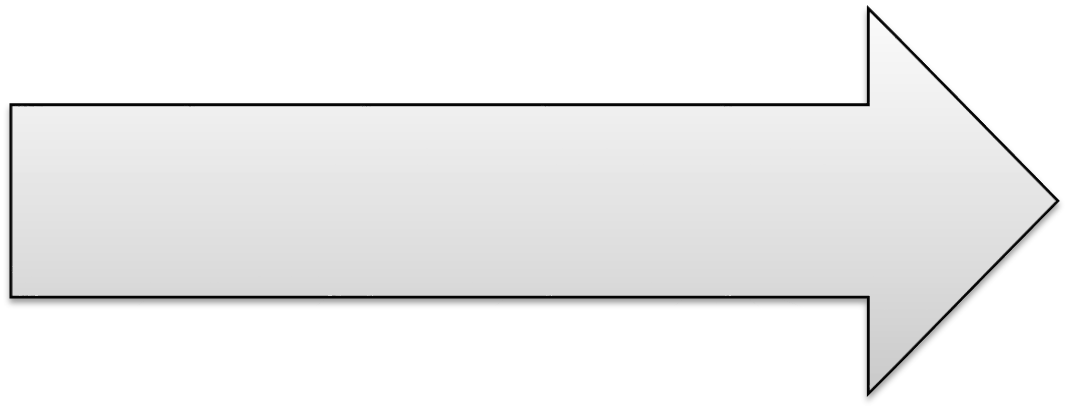 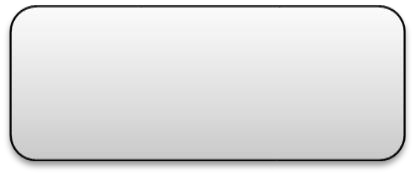 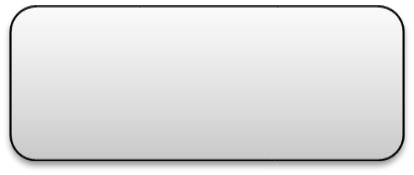 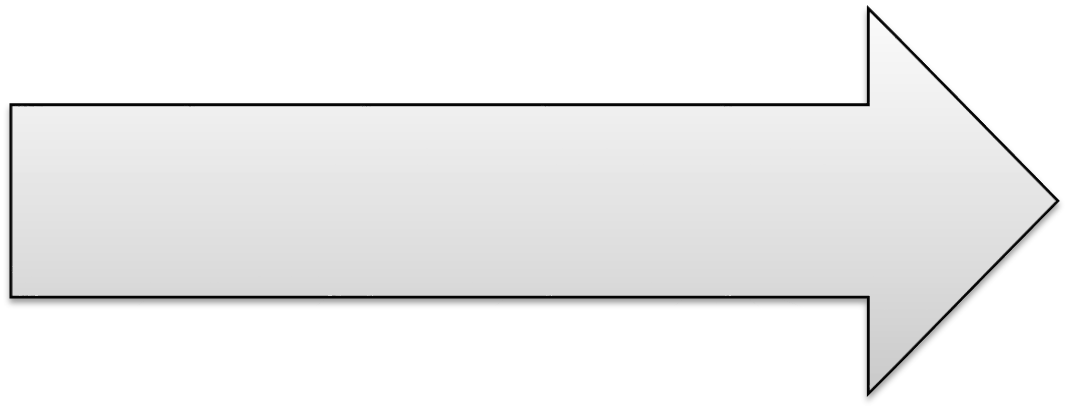 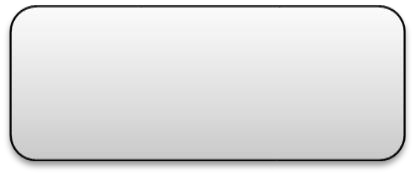 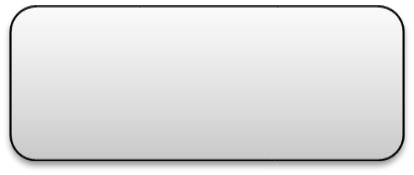 Elementos básicos del documento de manual  Introducción Objetivos generales y específicos Marco legal Uso y actualización  Estructura organizativa Catálogo de cargos Perfil de cargos  CATALOGO DE CARGOS POR NIVELES GERENCIALES   El catálogo de cargos armoniza, considera e  integra, dentro su estructura el nivel gerencial, las unidades que hay dentro de él, las secciones que hay dentro de la unidad y los puestos que hay dentro de cada unidad o sección. Cada una de estas instancias han de estar debidamente identificadas de tal manera que se permita verificar con facilidad su integración. En este caso y para responder a los requerimientos de la Ley de la Carrera Administrativa Municipal se ha relacionado directamente los cargos con el nivel funcionarial solo para conseguir un propósito: visualizar los cargos que no pertenecen a la Carrera Administrativa Municipal pero que han de considerarse dada la implicación administrativa, financiera y operativas que estos tienen para su funcionamiento.     A continuación se explica con un ejemplo el proceso de asignación de códigos para la mejor comprensión del catálogo y la construcción de los catálogos específicos, en cada municipalidad. Para el establecimiento de los códigos de cargo es necesario tomar en cuenta al menos 8  dígitos, a diferencia que en el caso del Manual de Organización, en este caso los primeros seis dígitos, ya los traen de dicho manual y de los cuales, dos corresponden al nivel gerencial, dos a la unidad, dos a la sección y dos al cargo. A continuación  se  explica  con un ejemplo: el CODIGO 03030101: en este caso el  primer código o sea los primeros dos dígitos representan al nivel gerencial  que es 03-030101 es decir, el nivel de la jefatura administrativa dentro de la estructura, el segundo código o siguiente par de dígitos representa al código de unidad 0303-0101 que indica el número de unidad a la que corresponde en este caso la unidad 03 del orden jerárquico 03 que es “Unidad Financiera Institucional”, el  tercer código o par de dígitos  corresponde al código de sección 030301-01, el cual indica el lugar que ocupa la sección dentro de la unidad en este caso la sección 01 que es “Tesorería”  y finalmente el último para de dígitos representa el correlativo de cargo 03060101 este indica el número y lugar que ocupa dentro de la sección o unidad, en este caso el 01 que es “Tesorero”. En algunos casos aparecerán dos ceros, esto indica la no pertenencia del cargo a una sección, o que pertenece a la primera unidad del nivel gerencial, por ejemplo: el 02000001 como es de notar en el lugar del número de unidad se encuentran dos ceros, 02000001 al igual que el lugar del número de sección, esto indica que representa el nivel gerencial superior y responsabilidad jerárquica, respecto a las unidades o secciones que están debajo de si en el organigrama. Se puede también encontrar 01020001 donde el espacio de la sección está ocupado por dos ceros, en este caso nos indica que la unidad a la que pertenece, es dependiente exclusivamente a la jefatura o encargado de la unidad, dado que no hay secciones dentro de la unidad de que se trate. La conformación del correlativo bajo esta modalidad, permitirá tener presente de forma permanente la relación entre cada uno de los niveles e instancias que conforman la municipalidad y los cargos dentro de cada una de ellas. Es importante tener en consideración que cada municipalidad podrá usar los dígitos que considere prudente de acuerdo a las dimensiones y complejidad de la estructura organizativa de la misma y la cantidad de cargos que albergue cada nivel funcionarial. PERFIL DE CARGOS El manual define un perfil para cada cargo, los cuales están en íntima correspondencia con las unidades planteadas en la estructura organizativa y para efecto de visualización particular se ha elaborado un formulario que recoge cada uno de los elementos necesarios para la descripción de cada cargo y los considerados para cargos tipo. A continuación el detalle de los elementos descritos en el cuadro: Identificación: Como se nombra y se ha de conocer técnica y administrativamente un cargo determinado. Superior inmediato: que se refiere al cargo inmediato superior o jefatura del mismo Nombre de la unidad: unidad a la que pertenece el cargo Código de unidad: se refiere al número correlativo de unidad según el catalogo  Código del cargo: se refiere al número correlativo de cargo según el catalogo Número de cargos: se refiere al número de cargos con el mismo perfil Nivel funcionarial del cargo: se refiere a la ubicación del cargo en uno de los cuatro niveles funcionariales que establece la LCAM. Objetivo del Puesto: lo que se persigue conseguir con las actividades y funciones desarrolladas desde un cargo determinado Funciones y actividades básicas del puesto: son las actividades que ha de realizar para el adecuado desempeño del mismo Requisitos del puesto: las condiciones o perfil que ha de presentar el aspirante a ocupar el cargo. En cada hoja del descriptor de cargo se incluye el espacio para consignar el número de cargos bajo su responsabilidad, mas no se ha completado para no hacer una sugerencia de orden específico que depende de la estructura organizativa y funcional de cada municipalidad.   A continuación se presenta cada uno de los perfiles de los cargos establecidos en la estructura organizativa en la Unidad de Recursos Humanos: JEFE DE RECURSOS HUMANOS SUB-JEFE DE RECURSOS HUMANOS Capacidad de comunicarse de manera verbal o escrita. AUXILIAR DE RECURSOS HUMANOS N° DESCRIPCION ARTICULOS 1 Ley de Adquisiciones y Contrataciones de la Administración Pública   9 y 12 2 Ley General Tributaria Municipal                 72 y 76 3 Ley Orgánica de la Administración Financiera del Estado                                 2 y 16 4 Ley de Medio Ambiente 7 5 Ley de Ordenamiento y Desarrollo Territorial de El Salvador                               6, 9, 11, 12,13 numeral 3),  14,16, 17,19,20,33,34,,63,64,,65,90,9 1 y 93 6 Ley de Urbanismo y Construcciones           1 inc. 3°, art. 2 inc. 2°, arts. 5, 6 inc. 2° y art. 9 inc. 2° 7 Ley Especial de Lotificaciones y parcelaciones para uso habitacional 2 literal b) y c), 6, 8 y 16 8 Ley de Acceso a la Información Pública 1,7,10,17,18,32,48,40, 50,62,66,68,69,70,71,80,104 y 107 9 Ley de Ética Gubernamental 1,2,3,4,5,25,26 y 27 10 Ley General de Prevención de Riesgos en los lugares de trabajo 1,4,56,13,14,16,17,79 numeral 2), 82 y 89 11 Ley Marco para Convivencia Ciudadana y Contravenciones Administrativas 1,2,3,6,8,9,10,11,14,28,38,39 y 110 12 Ley de Igualdad, Equidad y Erradicación de la Discriminación contra las Mujeres en El Salvador 1,2,3,9,12,13 y 28 13 Ley de Servicios de Seguridad del Estado 1,2,3,4,5,6,7,9 y 11 CÓDIGOS UNIDAD CODIGO DE CARGO NOMBRE DEL CARGO NIVEL FUNCIONARIAL ORDEN UNIDAD CODIGO DE CARGO NOMBRE DEL CARGO NIVEL FUNCIONARIAL JERÁRQUIC O UNIDAD SECCIÓN 01 0100 010000 Concejo Municipal 01000001 Concejal Dirección 01 0101 010100 Sindicatura Municipal 01010001 Síndico Municipal N/A 01 0101 010100 Sindicatura Municipal 01010002 Asistente Soporte administrativo 01 0102 010200 Comisiones de Concejo 01020001 Encargado de comisiones N/A 01 0103 010300 Secretaría Municipal 01030001 Secretario Municipal Técnico 01 0103 010300 Secretaría Municipal 01030002 Secretaria Soporte Administrativo 01 0103 010300 Secretaría Municipal 01030003 Auxiliar Soporte Administrativo 01 0103 010300 Secretaría Municipal 01030004 Notificador Soporte Administrativo 01 0103 010300 Secretaría Municipal 01030005 Ordenanza Operativo 01 0104 010400 Auditoría Interna 01040001 Auditor  Interno Técnico 01 0105 010500 Asesoría Jurídica 01050001 Jefe Dirección 01 0105 010500 Asesoría Jurídica 01050002 Asistente Soporte Administrativo 01 01060001 Oficial de Información Técnico 0106 010600 Unidad de Acceso a la Información Pública 01060002 Encargado de archivo Soporte Administrativo 0107 010700 	Comisión 	de 	la Carrera Administrativa Municipal 01070001 Miembro de Comisión de la CAM N/A 0108 010800 Comisión de Ética 01080001 Miembro de la Comisión N/A 0109 010900 Comité del Seguridad y Salud Ocupacional 01090001 Miembro del Comité de Seguridad y Salud Ocupacional N/A 0110 011000 Registro Municipal de la Carrera Administrativa. 01100001 Registrador Técnico 02 0200 020000 Despacho Municipal 02000001 Alcalde Municipal Dirección  02 0200 020000 Despacho Municipal 02000002 Secretaria del Despacho Soporte Administrativo 02 0200 020000 Despacho Municipal 02000003 Asistente Soporte Administrativo 02 0200 020000 Despacho Municipal 02000004 Motorista  Operativo 02 0200 020000 Despacho Municipal 02000005 Seguridad Operativo 02 0200 020000 Despacho Municipal 02000006 Ordenanza Operativo 02 0201 020001 Proyección Social 02000101 Jefe Dirección 02 0201 020001 Proyección Social 02000102 Promotor  Técnico 02 0201 020001 Proyección Social 02000103 Motorista Operativo 02 0202 020202 Unidad de la Mujer 02020001 Encargado Unidad de la Mujer Técnico 02 0203 020003 Cuerpo de Agentes Municipales 02030001 Director Dirección  02 0203 020003 Cuerpo de Agentes Municipales 02030002 Sub-Director Técnico 02 0203 020003 Cuerpo de Agentes Municipales 02030003 Agente Operativo 02 0203 020003 Cuerpo de Agentes Municipales 02030004 Secretaria Soporte Administrativo 02 0300 030000 Gerencia Municipal 03000001 Gerente Dirección 02 0300 030000 Gerencia Municipal 03000002 Sub-Gerente Técnico 02 0301 030100 Recursos Humanos 03010001 Jefe Dirección 02 0301 030100 Recursos Humanos 03010002 Sub-jefe  Técnico 03010003 Auxiliar Soporte administrativo 0302 030200 Tesorería 03020001 Tesorero Dirección 0302 030200 Tesorería 03020002 Cajera Soporte administrativo 0302 030200 Tesorería 03020003 Auxiliar Soporte administrativo 0302 030200 Tesorería 03020004 Supervisor de cobradores Operativo 0302 030200 Tesorería 03020005 Colector Operativo 0302 030200 Tesorería 03020005 Encargado de Servicios Generales Operativo 0303 030300 Contabilidad 03030001 Jefe Dirección 0303 030300 Contabilidad 03030002 Auxiliar Soporte administrativo 0304 030400 Unidad Adquisiciones Contrataciones de y  03040001 Jefe UACI Dirección 0304 030400 Unidad Adquisiciones Contrataciones de y  03040002 Auxiliar  Soporte administrativo 0305 030500 UATM UATM 03050001 Jefe Dirección 0305 030500 UATM UATM 03050002 Sub-jefe Técnico 0305 030500 UATM UATM 03050003 Encargado de Catastro Técnico 0305 030500 UATM UATM 03050004 Inspector Operativo 0305 030500 UATM UATM 03050005 	Encargado 	de 	Cuentas Corrientes Técnico 0305 030500 UATM UATM 03050006 	Auxiliar 	de 	Cuentas Corrientes Técnico 0305 030500 UATM UATM 03050007 Encargado de Recuperación de Mora Técnico 0305 030500 UATM UATM 03050008 Auxiliar Soporte administrativo 0305 030500 UATM UATM 03050009 Notificador Operativo 0305 030500 UATM UATM 03050010 Secretaria Soporte administrativo 0305 030500 UATM UATM 03050011 Calificador Operativo 0305 030500 UATM UATM 03050012 Inspector Operativo 0306 030600 Registro del Estado Familiar Registro del Estado Familiar 03060001 Jefe REF Dirección 0306 030600 Registro del Estado Familiar Registro del Estado Familiar 03060002 Sub-Jefe REF Técnico 0306 030600 Registro del Estado Familiar Registro del Estado Familiar 03060003 Auxiliar Soporte administrativo 0306 030600 Registro del Estado Familiar Registro del Estado Familiar 03060004 Encargado de archivo Soporte administrativo 0307 030700 Desarrollo Urbano Desarrollo Urbano  03070001 Encargado Técnico 0307 030700 Desarrollo Urbano Desarrollo Urbano  03070002 Encargado de archivo y documentos Soporte administrativo 0308 030800 Cultura y Deportes 03080001 Director Técnico 0308 030800 Cultura y Deportes 03080002 Monitor técnico escuela de fútbol Técnico 0309 030900 Unidad 	de 	Medio ambiente 03090001 Jefe  Técnico 0309 030900 Unidad 	de 	Medio ambiente 03090002 Auxiliar Soporte Administrativo 0310 031000 Servicios Municipales 03100001 Jefe Dirección 0311 031101 Cementerio 03110101 Administrador Técnico 0311 031101 Cementerio 03110102 Auxiliar Soporte Administrativo 0311 031101 Cementerio 03110103 Custodio Operativo 0311 031102 Tiangue y Rastro 03110201 Encargado Técnico 0311 031102 Tiangue y Rastro 03110202 Guarda Rastro Operativo 0311 031102 Tiangue y Rastro 03110203 Revisador de Ganado Operativo 0311 031103 	Mantenimiento 	de obras y equipos 03110301 Jefe Técnico 0311 031103 	Mantenimiento 	de obras y equipos 03110302 Operador motoniveladora Técnico 0311 031103 	Mantenimiento 	de obras y equipos 03110303 	Auxiliar 	de motoniveladora Operativo 0311 031103 	Mantenimiento 	de obras y equipos 03110304 Encargado mantenimiento de obras municipales Técnico 0311 031103 	Mantenimiento 	de obras y equipos 03110305 Auxiliar mantenimiento y equipo de obras. Operativo 0311 031103 	Mantenimiento 	de obras y equipos 03110306 Encargado de Mantenimiento y equipo de cómputo. Técnico 0311 031103 	Mantenimiento 	de obras y equipos 03110307 Auxiliar de mantenimiento y equipo de cómputo. Operativo 0311 031103 	Mantenimiento 	de obras y equipos 03110308 Mantenimiento de zonas verdes Operativo 0311 031103 	Mantenimiento 	de obras y equipos 03110309 Motorista Operativo 0311 031104 Mercado Municipal 03110401 Administrador Técnico 0311 031104 Mercado Municipal 03110402 Sub-Administrador Técnico 0311 031104 Mercado Municipal 03110403 Encargado de limpieza de los alrededores del mercado Operativo 0311 031104 Mercado Municipal 03110404 Jardinero Operativo 0311 031104 Mercado Municipal 03110405 Encargados de limpieza Operativo 0311 031105 Alumbrado Público 03110501 Técnico electricista Técnico 0311 031105 Alumbrado Público 03110502 Auxiliar electricista Operativo 0311 031106 	Mantenimiento 	de bienes y obras 03110601 	Encargado 	de mantenimiento de obras Técnico 03110601 Jefe de cuadrilla Operativo 03110601 Supervisor de cuadrillas Operativo 031107 Aseo 03110701 Supervisor de servicios públicos Técnico 031107 Aseo 03110702 Motorista tren de aseo Operativo 031107 Aseo 03110703 Recolector Operativo 031107 Aseo 03110704 Barrendero Operativo 031107 Aseo 03110705 Servicios Varios Operativo 031107 Aseo 03110706 Encargado 	de 	zonas verdes Operativo 031107 Aseo 03110707 Encargado de limpieza Operativo 031108 Clínica Municipal 03110801 Doctor clínica Técnico 031108 Clínica Municipal 03110802 Asistente Soporte Administrativo 031108 Clínica Municipal 03110803 Vigilante Operativo 031108 Clínica Municipal 03110804 Motorista ambulancia Operativo 0312 031201 Prensa y Comunicaciones 03120101 Jefe Técnico 0312 031201 Prensa y Comunicaciones 03120102 Auxiliar Soporte administrativo A. IDENTIFICACION A. IDENTIFICACION NOMBRE O TITULO DEL PUESTO Jefe de Recursos Humanos SUPERIOR INMEDIATO Gerente Municipal UNIDAD Recursos Humanos  CODIGO DE UNIDAD 0301 CODIGO DE CARGO 03010001 NIVEL Dirección  B. OBJETIVO DEL PUESTO DE TRABAJO B. OBJETIVO DEL PUESTO DE TRABAJO Contribuir en el desarrollo de una política integral de administración, formación y capacitación técnica al recurso humano a nivel institucional, afín de generar un clima laboral de confianza y que armonice las relaciones  laborales entre los empleados municipales, teniendo en consideración las disposiciones de la Ley de la Carrera Administrativa Municipal. Contribuir en el desarrollo de una política integral de administración, formación y capacitación técnica al recurso humano a nivel institucional, afín de generar un clima laboral de confianza y que armonice las relaciones  laborales entre los empleados municipales, teniendo en consideración las disposiciones de la Ley de la Carrera Administrativa Municipal. C. FUNCIONES Y ACTIVIDADES BASICAS C. FUNCIONES Y ACTIVIDADES BASICAS Conducir las diferentes acciones del que hacer del departamento de Recursos Humanos mediante la organización y planificación del equipo de trabajo.  Establecer un programa formal y continuo de evaluación del desempeño laboral, diseñando instrumentos, modalidades de evaluación y aplicación de las políticas sobre los resultados. Planificar estratégica y operativamente el trabajo del departamento.  Precisar los procesos y procedimientos del ingreso de personal donde los concursos para plazas vacantes y ascensos de categoría a nivel funcionarial permitan la participación en igualdad de condiciones y de manera transparente.  Establecer planes y programas de capacitación continua y especializada orientada a mejorar los servicios municipales y considerando que los empleados en los ascensos requieren otros conocimientos, habilidades y destrezas para poder adecuadamente a dichos puestos. Contribuir al adecuado cumplimiento de la Aplicación de la Ley de la Carrera Administrativa Municipal. Elaborar propuestas de políticas y normas sobre las distintas áreas  de funcionamiento de la administración del recurso humano.  Realizar aquellas funciones que son inherentes al puesto y que son asignadas por el jefe inmediato. Conducir las diferentes acciones del que hacer del departamento de Recursos Humanos mediante la organización y planificación del equipo de trabajo.  Establecer un programa formal y continuo de evaluación del desempeño laboral, diseñando instrumentos, modalidades de evaluación y aplicación de las políticas sobre los resultados. Planificar estratégica y operativamente el trabajo del departamento.  Precisar los procesos y procedimientos del ingreso de personal donde los concursos para plazas vacantes y ascensos de categoría a nivel funcionarial permitan la participación en igualdad de condiciones y de manera transparente.  Establecer planes y programas de capacitación continua y especializada orientada a mejorar los servicios municipales y considerando que los empleados en los ascensos requieren otros conocimientos, habilidades y destrezas para poder adecuadamente a dichos puestos. Contribuir al adecuado cumplimiento de la Aplicación de la Ley de la Carrera Administrativa Municipal. Elaborar propuestas de políticas y normas sobre las distintas áreas  de funcionamiento de la administración del recurso humano.  Realizar aquellas funciones que son inherentes al puesto y que son asignadas por el jefe inmediato. D. REQUISITOS DEL PUESTO D. REQUISITOS DEL PUESTO 1. FORMACION BASICA 1. FORMACION BASICA  	Licenciado en Psicología, Ingeniero Industrial, Administrador de Empresas o carreras afines.   	Licenciado en Psicología, Ingeniero Industrial, Administrador de Empresas o carreras afines.  2. CONOCIMIENTOS ESPECIFICO (NO APLICA) 2. CONOCIMIENTOS ESPECIFICO (NO APLICA) 3. EXPERIENCIA PREVIA 3. EXPERIENCIA PREVIA  	Desarrollo local y Municipalismo  	Desarrollo local y Municipalismo  	De dos a menos de tres años en puestos similares   	De dos a menos de tres años en puestos similares  4. OTROS ASPECTOS 4. OTROS ASPECTOS Conocimiento del marco Legal laboral en general. Conocimiento de las técnicas e instrumentos modernos utilizados en la gestión de recursos humano. Conocimiento de la Ley de la Carrera Administrativa y Código  de Trabajo.   Habilidad en la negociación y solución de conflictos laborales. Sensibilidad para atender las necesidades de los empleados de la municipalidad. Capacidad de asumir liderazgo  y trabajo en equipo. Conocimiento del marco Legal laboral en general. Conocimiento de las técnicas e instrumentos modernos utilizados en la gestión de recursos humano. Conocimiento de la Ley de la Carrera Administrativa y Código  de Trabajo.   Habilidad en la negociación y solución de conflictos laborales. Sensibilidad para atender las necesidades de los empleados de la municipalidad. Capacidad de asumir liderazgo  y trabajo en equipo. A. IDENTIFICACION NOMBRE O TITULO DEL PUESTO Sub-Jefe de Recursos Humanos  SUPERIOR INMEDIATO Jefe de Recursos Humanos UNIDAD Recursos Humanos  CODIGO DE UNIDAD 0301 CODIGO DE CARGO 03010002 NIVEL Técnico B. OBJETIVO DEL PUESTO DE TRABAJO B. OBJETIVO DEL PUESTO DE TRABAJO Prestar asistencia a la jefatura y contribuir a que el departamento de recursos humanos de la municipalidad tenga un desempeño eficaz y eficiente en cuanto al ordenamiento administrativo, técnico y operativo; asegurando que los  empleados y demás personas cuenten con una atención pronta, esmerada y con calidez    Prestar asistencia a la jefatura y contribuir a que el departamento de recursos humanos de la municipalidad tenga un desempeño eficaz y eficiente en cuanto al ordenamiento administrativo, técnico y operativo; asegurando que los  empleados y demás personas cuenten con una atención pronta, esmerada y con calidez    C. FUNCIONES Y ACTIVIDADES BASICAS C. FUNCIONES Y ACTIVIDADES BASICAS Gestionar y administrar los acuerdos que emanan del Alcalde Municipal (nombramientos, contrataciones, traslados, ascensos y otros.), elaborando documentos que firma el señor  Alcalde, digitar documento en libros de acuerdos y elaborar libros de acuerdos que se firman en secretaría municipal para pasar a firma del Alcalde.  Remitir certificaciones de acuerdos a los departamentos de: sindicatura, despacho del Alcalde, jefatura administrativa , tesorería, presupuestos, secretaria, encargado de planillas, encargado de prestaciones para su debida aplicación con los anexos correspondientes       Asegurar que los empleados de nuevo ingreso cumplan con toda la documentación.  Revisar la documentación del empleado nuevo empleado que debe estar compuesta por:  Currículo el cual debe contener diplomas, partida de nacimiento, fotocopia de DUI, ISSS, NIT, AFP´S, solvencia de la Policía, examen de pulmón y de sangre recomendaciones laborales, y personales  Mantenimiento y actualización de la base de datos “nómina de empleados” para llevar el registro de los movimientos del personal  Control estricto de la correspondencia interna y externa del departamento de recursos humanos y control y administración del seguro colectivo de los empleados y trabajadores de la institución, preparar la nómina del personal con los datos que requiere la compañía aseguradora  Seguimiento al cobro de seguro y gastos funerarios por el fallecimiento del empleado, esposa e hijos  Realizar aquellas funciones que son inherentes al puesto y que son asignadas por el jefe  inmediato  Gestionar y administrar los acuerdos que emanan del Alcalde Municipal (nombramientos, contrataciones, traslados, ascensos y otros.), elaborando documentos que firma el señor  Alcalde, digitar documento en libros de acuerdos y elaborar libros de acuerdos que se firman en secretaría municipal para pasar a firma del Alcalde.  Remitir certificaciones de acuerdos a los departamentos de: sindicatura, despacho del Alcalde, jefatura administrativa , tesorería, presupuestos, secretaria, encargado de planillas, encargado de prestaciones para su debida aplicación con los anexos correspondientes       Asegurar que los empleados de nuevo ingreso cumplan con toda la documentación.  Revisar la documentación del empleado nuevo empleado que debe estar compuesta por:  Currículo el cual debe contener diplomas, partida de nacimiento, fotocopia de DUI, ISSS, NIT, AFP´S, solvencia de la Policía, examen de pulmón y de sangre recomendaciones laborales, y personales  Mantenimiento y actualización de la base de datos “nómina de empleados” para llevar el registro de los movimientos del personal  Control estricto de la correspondencia interna y externa del departamento de recursos humanos y control y administración del seguro colectivo de los empleados y trabajadores de la institución, preparar la nómina del personal con los datos que requiere la compañía aseguradora  Seguimiento al cobro de seguro y gastos funerarios por el fallecimiento del empleado, esposa e hijos  Realizar aquellas funciones que son inherentes al puesto y que son asignadas por el jefe  inmediato  D. REQUISITOS DEL PUESTO D. REQUISITOS DEL PUESTO 1. FORMACION BASICA 1. FORMACION BASICA Estudiante de la Carrera de Psicología, Administración de Empresas o Contaduría   Estudiante de la Carrera de Psicología, Administración de Empresas o Contaduría   2. CONOCIMIENTOS ESPECIFICO 2. CONOCIMIENTOS ESPECIFICO Desarrollo loca y Municipalismo  Desarrollo loca y Municipalismo  3. EXPERIENCIA PREVIA 3. EXPERIENCIA PREVIA 	 	De dos años a menos de tres años en puestos similares  	 	De dos años a menos de tres años en puestos similares  4. OTROS ASPECTOS 4. OTROS ASPECTOS Conocimiento de paquetes computacionales. Conocimiento de Ley de la Carrera Administrativa Municipal y de  legislación Laboral.  Habilidad en la aplicación de ortografía, redacción de documentos y gramática. Actitud de servicio al cliente y excelentes relaciones humanas. Capacidad de elaborar informes técnicos. Conocimiento de paquetes computacionales. Conocimiento de Ley de la Carrera Administrativa Municipal y de  legislación Laboral.  Habilidad en la aplicación de ortografía, redacción de documentos y gramática. Actitud de servicio al cliente y excelentes relaciones humanas. Capacidad de elaborar informes técnicos. A. IDENTIFICACION A. IDENTIFICACION NOMBRE O TITULO DEL PUESTO Auxiliar de Recursos Humanos  SUPERIOR INMEDIATO Jefe de Recursos Humanos UNIDAD Recursos Humanos  CODIGO DE UNIDAD 0301 CODIGO DE CARGO 03010003 NIVEL Soporte Administrativo B. OBJETIVO DEL PUESTO DE TRABAJO B. OBJETIVO DEL PUESTO DE TRABAJO Realizar tareas de apoyo a la unidad de recursos humanos Realizar tareas de apoyo a la unidad de recursos humanos C. FUNCIONES Y ACTIVIDADES BASICAS C. FUNCIONES Y ACTIVIDADES BASICAS Mantener ordenando el archivo de la unidad. Sacar copias de documentos de la unidad. Entregar constancias y cualquier otro documento que sea requerido. Trasladar información a las diferentes unidades de la municipalidad. Realizar cualquier actividad que le sea encomendada por su jefe inmediato. Mantener ordenando el archivo de la unidad. Sacar copias de documentos de la unidad. Entregar constancias y cualquier otro documento que sea requerido. Trasladar información a las diferentes unidades de la municipalidad. Realizar cualquier actividad que le sea encomendada por su jefe inmediato. D. REQUISITOS DEL PUESTO D. REQUISITOS DEL PUESTO 1. FORMACION BASICA 1. FORMACION BASICA Bachiller en Comercio y Administración Bachiller en Comercio y Administración 2. CONOCIMIENTOS ESPECIFICO 2. CONOCIMIENTOS ESPECIFICO Redacción y archivo  Redacción y archivo  3. EXPERIENCIA PREVIA 3. EXPERIENCIA PREVIA  	Un año en puestos similares   	Un año en puestos similares  4. OTROS ASPECTOS 4. OTROS ASPECTOS  Buenas relaciones interpersonales.  Buenas relaciones interpersonales. 